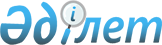 Қоршаған орта статистикасы бойынша жалпымемлекеттік статистикалық байқаулардың статистикалық нысандары мен оларды толтыру жөніндегі нұсқаулықтарды бекіту туралы
					
			Күшін жойған
			
			
		
					Қазақстан Республикасы Ұлттық экономика министрлігі Статистика комитетінің төрағасының 2015 жылғы 9 қазандағы № 158 бұйрығы. Қазақстан Республикасының Әділет министрлігінде 2015 жылы 9 қарашада № 12252 болып тіркелді. Күші жойылды - Қазақстан Республикасы Ұлттық экономика министрлігінің Статистика комитеті Төрағасының 2016 жылғы 30 қарашадағы № 290 бұйрығымен.
      Ескерту. Күші жойылды – ҚР Ұлттық экономика министрлігінің Статистика комитеті Төрағасының 30.11.2016 № 290 (01.01.2017 бастап қолданысқа енгізіледі) бұйрығымен.

      РҚАО-ның ескертпесі! Осы бұйрық 2016 жылдың 1 қаңтарынан бастап қолданысқа енгізіледі.
       "Мемлекеттік статистика туралы" Қазақстан Республикасының 2010 жылғы 19 наурыздағы Заңының 12-бабының 3) және 8) тармақшаларына, сондай-ақ Қазақстан Республикасы Ұлттық экономика министрінің 2014 жылғы 30 қыркүйектегі № 33 бұйрығымен бекітілген (Нормативтік құқықтық актілерді мемлекеттік тіркеу тізілімінде № 9779 болып тіркелген) Қазақстан Республикасы Ұлттық экономика министрлігінің Статистика комитеті туралы ереженің 13-тармағы 9) тармақшасына сәйкес, БҰЙЫРАМЫН:
      1. Мыналар:
      1) "Қоршаған ортаны қорғауға жұмсалған шығындар туралы есеп" жалпымемлекеттік статистикалық байқаудың статистикалық нысаны (коды 1411104, индексі 4-ОС, кезеңділігі жылдық) осы бұйрықтың 1-қосымшасына сәйкес;
      2) "Қоршаған ортаны қорғауға жұмсалған шығындар туралы есеп" жалпымемлекеттік статистикалық байқаудың статистикалық нысанын толтыру жөніндегі нұсқаулық (коды 1411104, индексі 4-ОС, кезеңділігі жылдық) осы бұйрықтың 2-қосымшасына сәйкес;
      3) "Коммуналдық қалдықтарды жинау және шығару туралы есеп" жалпымемлекеттік статистикалық байқаудың статистикалық нысаны (коды 1431104, индексі 1-қалдықтар, кезеңділігі жылдық) осы бұйрықтың 3-қосымшасына сәйкес;
      4) "Коммуналдық қалдықтарды жинау және шығару туралы есеп" жалпымемлекеттік статистикалық байқаудың статистикалық нысанын толтыру жөніндегі нұсқаулық (коды 1431104, индексі 1-қалдықтар, кезеңділігі жылдық) осы бұйрықтың 4-қосымшасына сәйкес.
      5) "Қалдықтарды іріктеу, кәдеге жарату және сақтауға беру туралы есеп" жалпымемлекеттік статистикалық байқаудың статистикалық нысаны (коды 1441104, индексі 2-қалдықтар, кезеңділігі жылдық) осы бұйрықтың 5-қосымшасына сәйкес;
      6) "Қалдықтарды іріктеуге, кәдеге жарату және сақтауға беру туралы есеп" жалпымемлекеттік статистикалық байқаудың статистикалық нысанын толтыру жөніндегі нұсқаулық (коды 1441104, индексі 2-қалдықтар, кезеңділігі жылдық) осы бұйрықтың 6-қосымшасына сәйкес;
      7) "Атмосфералық ауаны қорғау туралы есеп" жалпымемлекеттік статистикалық байқаудың статистикалық нысаны (коды 1421103, индексі 2-ТП (ауа), кезеңділігі жылдық) осы бұйрықтың 7-қосымшасына сәйкес;
      8) "Атмосфералық ауаны қорғау туралы есеп" жалпымемлекеттік статистикалық байқаудың статистикалық нысанын толтыру жөніндегі нұсқаулық (коды 1421103, индексі 2-ТП (ауа), кезеңділігі жылдық) осы бұйрықтың 8-қосымшасына сәйкес бекітілсін.
      2. "Қоршаған орта статистикасы бойынша жалпымемлекеттік статистикалық байқаулардың статистикалық нысандары мен оларды толтыру жөніндегі нұсқаулықтарды бекіту туралы" Қазақстан Республикасы Ұлттық экономика министрлігінің Статистика комитеті төрағасының 2014 жылғы 28 қазандағы № 29 (Нормативтік құқықтық актілерді мемлекеттік тіркеу тізілімінде № 10067 болып тіркелген, "Әділет" ақпараттық-құқықтық жүйесінде 2015 жылғы 30 қаңтарда жарияланған) бұйрығының күші жойылды деп танылсын.
      3. Қазақстан Республикасы Ұлттық экономика министрлігі Статистика комитетінің Статистикалық қызметті жоспарлау басқармасы Заң басқармасымен бірлесіп заңнамада белгіленген тәртіппен:
      1) осы бұйрықтың Қазақстан Республикасы Әділет министрлігінде мемлекеттік тіркелуін қамтамасыз етсін;
      2) осы бұйрықты мемлекеттік тіркелгеннен кейін он күнтізбелік күн ішінде мерзімді баспасөз басылымдарында және "Әділет" ақпараттық-құқықтық жүйесінде ресми жариялауға жіберсін;
      3) осы бұйрықтың Қазақстан Республикасы Ұлттық экономика министрлігі Статистика комитетінің интернет-ресурсында жариялануын қамтамасыз етсін.
      4. Қазақстан Республикасы Ұлттық экономика министрлігі Статистика комитетінің Статистикалық қызметті жоспарлау басқармасы осы бұйрықты Қазақстан Республикасы Ұлттық экономика министрлігі Статистика комитетінің құрылымдық бөлімшелеріне және аумақтық органдарына жұмыс бабында басшылыққа алу үшін жеткізсін.
      5. Осы бұйрықтың орындалуын бақылауды өзіме қалдырамын. 
      6. Осы бұйрық ресми жариялауға жатады және 2016 жылғы 1 қаңтардан бастап қолданысқа енгізіледі.
      2015 жылғы 8 қазан
      2. Табиғатты қорғау қызметінің түрлері бойынша қоршаған ортаны қорғауға жұмсалған ағымдағы шығындардың жалпы көлемін көрсетіңіз, мың теңгеде
      Укажите объем текущих затрат, направленных на охрану окружающей среды по видам природоохранной деятельности, в тысячах тенге
      Ескерту:
      Примечание:
      1ҚОҚҚШЖ - Қоршаған ортаны қорғау бойынша қызмет түрлері мен шығындардың ведомстволық жіктеуіші
      КДЗООС - Ведомственный классификатор видов деятельности и затрат по охране окружающей среды
      3. Есепті кезеңдегі экологиялық төлемдер және табиғи ресурстар үшін төлемақы көлемін көрсетіңіз, мың теңгеде
      Укажите объем экологических платежей и платы за природные ресурсы за отчетный год, в тысячах тенге
      Ескерту:
      Примечание:
      2ЭТТРТА - Экологиялық төлемдер және табиғи ресурстар үшін төлемақы анықтамалығы
      СЭПППР - здесь и далее Справочник экологических платежей и платы за природные ресурсы
      _____________________________________________________________________
      Телефоны ____________________________________________________________
      Электрондық пошта мекенжайы 
      Адрес электронной почты _____________________________________________
      Орындаушы
      Исполнитель _________________________________________________________
      тегі, аты және әкесінің аты (бар болған жағдайда) телефоны
      фамилия, имя и отчество (при его наличии) 
      Бас бухгалтер 
      Главный бухгалтер ___________________________________________________
      тегі, аты және әкесінің аты (бар болған жағдайда) қолы
       фамилия, имя и отчество (при его наличии) подпись
      Басшы
      Руководитель ________________________________________________________
       тегі, аты және әкесінің аты (бар болған жағдайда) қолы
       фамилия, имя и отчество (при его наличии) подпись
      Мөрдің орны (бар болған жағдайда)
      Место для печати (при наличии) "Қоршаған ортаны қорғауға жұмсалған шығындар туралы есеп"
(коды 1411104, индексі 4-ОС, кезеңділігі жылдық)
жалпымемлекеттік статистикалық байқаудың
статистикалық нысанын толтыру жөніндегі нұсқаулық
      1. Осы "Қоршаған ортаны қорғауға жұмсалған шығындар туралы есеп" (коды 1411104, индексі 4-ОС, кезеңділігі жылдық) жалпымемлекеттік статистикалық байқаудың статистикалық нысанын толтыру жөніндегі нұсқаулық "Мемлекеттік статистика туралы" Қазақстан Республикасы Заңының 12-бабы 8) тармақшасына сәйкес әзірленген және "Қоршаған ортаны қорғауға жұмсалған шығындар туралы есеп" (коды 1411104, индексі 4-ОС, кезеңділігі жылдық) (бұдан әрі – Статистикалық нысан) жалпымемлекеттік статистикалық байқаудың статистикалық нысанын толтыруды нақтылайды.
      2. Келесі анықтамалар осы статистикалық нысанды толтыру мақсатында қолданылады:
      1) табиғатты қорғауға жұмсалған ағымдағы шығындар – кәсіпорындар мен ұйымдардың іс-шараларды жүргізуге, технологиялық үдерістер мен өндірістердің ағымдағы жұмысын қамтамасыз етуге, сонымен бірге ластаушы заттардың (өнімдердің) немесе ластанудың алдын алу, азайту, тазалау (қайта өңдеу) және/немесе жою мақсатында әзірленген және қызмет атқаратын машиналар мен құралдарды және қоршаған ортаны қорғауға арналған негізгі құралдарды ұстау және пайдалануға беру бойынша шығыстары;
      2) табиғи ресурстарды пайдаланғаны үшін төлемдер – жерүсті көздерінің су ресурстарын, жер учаскелерін, қоршаған ортаға эмиссиялар, жануарлар дүниесін (балық ресурстарына болмай қоймайтын зиянды өтеудің орнын толтыруды қоса алғанда), орманды, ерекше қорғалатын табиғи аумақтарды пайдаланғаны үшiн нақты төленген төлемдер;
      3) экологиялық заңнаманың бұзылуы салдарынан орын алған зиянды өтеуге өндірілген қаражат – экологиялық заңнаманың бұзылуы салдарынан қоршаған ортаға келтірілген зиянды өтеуге талап-арыздар бойынша қоршаған ортаны қорғау саласында Қазақстанның арнайы уәкілетті мемлекеттік органдарымен алынған барлық айыппұлдар және төлемдер;
      4) экологиялық төлемдер – қолданыстағы заңнамаға сәйкес ластаушы заттардың түсірілуі және шығарылуы және өндіріс және тұтыну қалдықтарының орналасуы үшін нақты төленген ақшалай қаражаттар, экологиялық заңнаманы бұзғаны үшін айыппұлдар.
      3. Осы статистикалық нысан бухгалтерлік және қоршаған ортаны қорғауға кеткен нақты шығындарды және экологиялық төлемдерді бастапқы есепке алу деректерінің негізінде толтырылады.
      4. 1-бөлімде табиғи ресурстарды пайдаланатын, ластаушы заттардың шығарындылары мен төгінділерінің тұрақты көздері, өндіріс қалдықтары бар объектінің нақты орналасқан орны көрсетіледі (заңды тұлғаның және (немесе) оның құрылымдық және оқшауланған бөлімшелері тіркелген жеріне қарамастан). Әкімшілік-аумақтық объектілер жіктеуішіне сәйкес аумақ кодын статистика органының қызметкері толтырады.
      5. 2-бөлімнің 1-бағанында қоршаған ортаны қорғаумен байланысты ішкі өнеркәсіптік қызмет үдерісінде пайда болатын ағымдағы шығындардың нақты сомасы көрсетіледі.
      Қоршаған ортаны қорғауға ағымдағы шығындардың құрамына:
      қоршаған ортаны қорғау бойынша негізгі қорды ұстау және пайдалану: қоршаған ортаны қорғау қорларын пайдалану кезінде қолданылатын шикізат, материалдар мен басқа да өнімдер, отын және электр энергиясы, осы қорларды ағымдағы жөндеуге, аталған қорларға қызмет көрсететін персоналды ұстауға жұмсалған шығындар, ренттік (лизингтік) төлемдер, қоршаған ортаны қорғау имараттарына және құрылғыларына қатысты сақтандыру бойынша төлемдер;
      өз күшімен өндіріс және тұтыну қалдықтарын жинау, сақтау/көму және қайта өңдеу/залалсыздандыру, жою және орналастыруға жұмсалатын шығындар;
      қоршаған ортаға зиянды әсерлерді өз күшімен бақылауды және мониторингілеу іс-шараларын ұйымдастыру, ғылыми-техникалық зерттеулер, ұйымдастыруда қоршаған ортаны қорғау қызметін басқару;
      бұрын өткізілген шаруашылық қызметтер нәтижесінде қоршаған ортаның сапасын сақтау және қалпына келтіру бойынша ағымдық іс-шаралар;
      қоршаған ортаға зиянды әсер етуді төмендету үшін өзге де ағымдық іс-шаралар бойынша шығындар кіреді.
      Ағымдағы шығындардың құрамына:
      қоршаған ортаны қорғау бойынша объектілердің құрылысы; 
      қоршаған ортаны қорғау бойынша негізгі қорларды күрделі жөндеу;
      қоршаған ортаны қорғауға бағытталған негізгі қорлар бойынша амортизациялық шығындар бойынша шығындар кірмейді.
      2-баған бойынша шикізатты және (немесе) материалдарды, құрал-жабдықтарды, құрылғылар мен мүкәммалдарды, жиынтықтаушы бұйымдарды және (немесе) жартылай фабрикаттарды, отынды, қоршаған ортаны қорғауға арналған негізгі қорлардың жұмыс істеуі және қоршаған ортаны қорғау бойынша басқа да жұмыстарды орындау үшін қажетті барлық энергия түрлерін сатып алуға кеткен шығындарды құрайтын материалдық шығындар көрсетіледі. Материалдық шығындарға жерді қайта құнарландыруға кеткен шығындар да жатады.
      3-бағанда қоршаған ортаны қорғау құралдарын пайдаланумен және жұмысшыларға еңбекақыға және әлеуметтік қажеттіліктерге (бюджеттік емес қорларға аударымдарды қоса) кеткен шығындар және тізімдік құрамдағы жұмысшыларға және сыртқы үйлестірушілерге жалақы сомасын және әлеуметтік сипаттағы төлемдерді қосатын қоршаған ортаны қорғау бойынша басқа да іс-шараларды өткізумен байланысты төлемдер көрсетіледі. Бұған қоршаған орта объектілерін пайдалану және қызмет көрсету бойынша тікелей жұмыс істейтін жұмысшылар кіреді. Бұдан басқа ортаны қорғау іс-шараларын өткізу кезіндегі (бұзылған жерлерді қайта құнарландыру, өндіріс пен тұтыну қалдықтарын шығару мен көму және тағы басқа) еңбекақы және әлеуметтік төлемдер кіреді. Осы көрсеткіште қоршаған ортаны қорғау саласындағы мониторинг жүргізетін зауыттық зертханалар жұмысшыларының еңбекақысы көрсетіледі.
      4-бағанда 1-бағаннан бөгде ұйымдарға ағымдық қызмет көрсетуге:
      а) ақаба суды қабылдау, тасымалдау және тазалау үшін; 
      б) жинау, тасымалдау (шығару), уақытша сақтау, қайта өңдеу (залалсыздандыру), өндіріс және тұтыну қалдықтарын жою және (немесе) көму;
      в) қоршаған ортаны қорғау бойынша басқа да қызметтер үшін, соның ішінде ҚОҚӘБ (алдын ала ҚОҚӘБ) әзірлеу үшін ластаушы көздерді түгендеу, атмосфераға ластаушы заттар шығарындыларының жол берілетін шекті нормативтерінің жобаларын әзірлеу, кәсіпорындардың санитарлық-қорғау аймақтарының жобаларын әзірлеу, қоршаған орта факторлары әсер еткен жағдайда адам денсаулығы үшін тәуекелдерді бағалау бойынша жұмыстар, су объектілеріне заттар мен микроорганизмдердің төгінділерінің шекті нормативтерінің жобасын әзірлеу, қалдықтардың қалыптасу нормативтерінің және оларды орналастыру лимиттерінің жобаларын әзірлеу, экологиялық сертификация және аудит, басқа да ұқсас қызметтер мен жұмыстарға кеткен нақты төлем сомасы бөлініп шығады.
      6. 3-бөлімде қоршаған табиғи ортаны ластағаны үшін нақты төленген төлемдер, табиғат ресурстары үшін төлемдер, сондай-ақ табиғатты пайдаланушылардың экологиялық заңнаманы бұзғандары үшін келтірілген зиянды өтеу бойынша төлемдер көрсетіледі.
      1-жол бойынша ластаушы заттардың шығарындылары мен төгінділері және шығарындыларға (төгінділер, орналастыру) және белгіленген лимиттер шегінде өндіріс және тұтыну қалдықтарын орналастырғаны үшін нақты төленген төлемдер көлемі көрсетіледі.
      1.1-жол бойынша нормативтер (лимиттер) шегінде ластаушы заттарды табиғи су қоймаларына, сүзгілеу алаңдарына, тоған-жинағыштарға төккені үшін есепті жылы төленген төлемдер көрсетіледі.
      1.2-жолда тұрақты көздер (жылжымалы ластаушы көздерді қоспағанда) үшін шығарындылардың белгіленген лимиті шегінде ластаушы заттарды атмосфераға шығарғаны үшін есепті жылы төленген төлемдер көрсетіледі.
      1.3-жолда полигондарда, үйінділерде қалдықтарды орналастырғаны (үйгені, көмгені) және өндіріс қалдықтарын белгіленген лимит шегінде орналастырғаны (пайдаланбағаны) үшін есепті жылы төленген төлемдер көрсетіледі.
      2-жолда қоршаған ортаны нормативтен тыс (лимиттен тыс) ластағаны үшін, яғни кәсіпорынға ластайтын заттарды (қалдықтарды) белгіленген нормативтен тыс шығарғаны (төккені, орналастырғаны) үшін төленген қаражаттар көрсетіледі. Бұдан басқа, кәсіпорынның зиянды заттарды шығарғаны (төккені) және қалдықтарды орналастырғаны үшін рұқсатты ресімдемеуі бойынша ластаушы заттардың (қалдықтардың) түрлеріне сәйкес төлемдер көрсетіледі.
      2.1-жолда табиғи су объектілеріне, сүзгілеу объектілеріне, тоған жинағыштарға және басқа да жасанды су қоймасына ластайтын заттарды нормативтен тыс төккені үшін есепті жылы төленген төлемдер көрсетіледі.
      2.2-жолда ластайушы заттарды атмосфераға нормативтен тыс шығарғаны үшін есепті жылы төленген төлемдер көрсетіледі.
      2.3-жол бойынша полигондарда, үйінділерде қалдықтарды нормативтен тыс орналастырғаны (үйгені, көмгені) және өндіріс қалдықтарын нормативтен тыс орналастырғаны (пайдаланбағаны) үшін есепті жылы төленген төлемдер көрсетіледі.
      3-жолда экологиялық заңнаманы бұзудан болған залалды өтеу үшін кәсіпорыннан нақты өндіріп алынған барлық қаражаттар ескеріледі. Оларға қоршаған ортаны апатты жағдайда ластағаны, табиғи ресурстарды тиімсіз пайдаланғаны немесе бүлдіргені үшін төлемдер жатады. Бұған сонымен қоса нақты лауазымды тұлғалардан өндірілген тиісті жазалар енгізіледі.
      4-жолға табиғи ресурстарды пайдаланғаны, табиғи ресурстарды тиімсіз және жүйесіз пайдаланғаны үшін нақты жүргізілген төлемдер енгізіледі.
      5-жолда Қазақстан Республиканың Салық заңнамасына сәйкес анықталатын жер қойнауын пайдаланушылардың арнаулы төлемдері көрсетіледі.
      Бұдан басқа, бұл нысанда: пайдалы қазбаларды алуға арналған салық, су салығы, шарттар бойынша суды пайдаланғаны үшін төлем, орман үшін өз еркімен төленетін төлемдер, биологиялық ресурстарды пайдаланғаны үшін салықтар мен алымдар, табиғатты пайдалану кезіндегі және табиғатты пайдалану үшін басқа да ұқсас салықтар мен төлемдер ескеріледі.
      7. Осы статистикалық нысанды тапсыру қағаз тасығышта немесе электронды форматта жүзеге асырылады. Статистикалық нысанды электронды форматта толтыру Қазақстан Республикасы Ұлттық экономика министрлігі Статистика комитетінің интернет-ресурсында (www.stat.gov.kz) орналастырылған "Деректерді он-лайн режимде жинау" ақпараттық жүйесін қолдану арқылы жүзеге асырылады.
      8. Арифметикалық-логикалық бақылау:
      2-бөлім
      1. 2-б. 1-баған > 2-баған + 3-баған әр жол үшін;
      2. 2-б. 1-баған > 4-баған әр жол үшін;
      3-бөлім
      3. 3-б. 1-жол = е 1.1, 1.2, 1.3-жол;
      4. 3-б. 2-жол = е 2.1, 2.2, 2.3-жол;
      5. 3-б. 4-жол = е 4.1, 4.2, 3.3, 4.4, 4.5-жол; 
      . 3-б. 1.1-жол немесе 2.1- жол 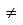 0;


      . 3-б. 1.2-жол немесе 2.2-жол 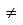 0;


      . 3-б. 1.3-жол немесе 2.3-жол 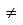 0.


       2. Қалдықтармен жұмыс істеу бойынша қызмет түрлерінің санын көрсетініз (коммуналдық қалдықтарды жинау және шығару) ("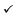 " белгісімен белгілеңіз)


       Укажите количество видов деятельности по обращению с отходами (сбор и вывоз коммунальных отходов) (отметьте значком "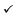 ")


      3. Жиналған коммуналдық қалдықтардың көлемі, тоннамен
      Объем собранных коммунальных отходов, в тоннах 
      Ескерту:
      Примечание:
      КҚТА - Коммуналдық қалдықтар түрлерінің анықтамалығы
      СВКО - Справочник видов коммунальных отходов
      Шығарылған/берілген коммуналдық қалдықтардың көлемі, тоннамен
      Объем вывезенных/переданных коммунальных отходов, в тоннах
      Ескерту:
      Примечание:
      2ШКҚБА - Шығарылатын коммуналдық қалдықтардың бағыттары анықтамалығы
      СНВКО - Справочник направлений вывозимых коммунальных отходов
      4. Қоқыс шығаратын ұйым қызмет көрсететін бірліктер санын көрсетіңіз, бірлік
      Укажите количество единиц, обслуживаемых мусоровывозящей организацией, единиц
      _____________________________________________________________________
      Телефоны ____________________________________________________________
      Электрондық пошта мекенжайы 
      Адрес электронной почты _____________________________________________
      Орындаушы
      Исполнитель _________________________________________________________
      тегі, аты және әкесінің аты (бар болған жағдайда) телефоны
      фамилия, имя и отчество (при его наличии) 
      Бас бухгалтер
      Главный бухгалтер ___________________________________________________
      тегі, аты және әкесінің аты (бар болған жағдайда) қолы
       фамилия, имя и отчество (при его наличии) подпись
      Басшы
      Руководитель ________________________________________________________
       тегі, аты және әкесінің аты (бар болған жағдайда) қолы
       фамилия, имя и отчество (при его наличии) подпись
      Мөрдің орны (бар болған жағдайда)
      Место для печати (при наличии) "Коммуналдық қалдықтарды жинау және шығару туралы есеп"
(коды 1431104, индексі 1-қалдықтар, кезеңділігі жылдық)
жалпымемлекеттік статистикалық байқаудың
статистикалық нысанын толтыру жөніндегі нұсқаулық
      1. Осы "Коммуналдық қалдықтарды жинау және шығару туралы есеп" (коды 1431104, индексі 1-қалдықтар, кезеңділігі жылдық) жалпымемлекеттік статистикалық байқаудың статистикалық нысанын толтыру жөніндегі нұсқаулық "Мемлекеттік статистика туралы" Қазақстан Республикасының Заңының 12-бабы 8) тармақшасына сәйкес әзірленген және "Коммуналдық қалдықтарды жинау және шығару туралы есеп" жалпымемлекеттік статистикалық байқаудың статистикалық нысанын (коды 1431104, индексі 1-қалдықтар, кезеңділігі жылдық) (бұдан әрі – статистикалық нысан) толтыруды нақтылайды.
      2. Келесі анықтамалар осы статистикалық нысанды толтыру мақсатында қолданылады:
      1) коммуналдық қалдықтар - елдi мекендерде, соның iшiнде адамның тiршiлiк әрекетi нәтижесiнде пайда болған тұтыну қалдықтары, сондай-ақ құрамы және жиналу сипаты жағынан осыларға ұқсас өндiрiс қалдықтары;
      2) үй шаруашылығының қауіпті қалдықтары - бұл тұрғын үй ғимараттары аумағынан және қатты тұрмыстық қалдықтарға (бұдан әрі - ҚТҚ) арналған полигондарда орналастыруға рұқсат етілген бөлек жиналатын қалдықтар және олардың жекелеген бөліктері (бояулар, желімдер, қара майлар, майлар, еріткіштер, қышқылдар, жуу құралдары, фотохимикаттар, пестицидтер);
      3) қалдықтарды өңдеу - сұраптауды қоса алғанда, қалдықтардан кейіннен тауарларды немесе өзге де өнімдерді өндіру (дайындау) үшін пайдаланылатын шикізат және (немесе) өзге де материалдар алуға, сондай ақ қалдықтармен жұмыс істеуді жеңілдету, олардың көлемін немесе қауіпті қасиеттерін өзгертуге бағытталған физикалық, химиялық немесе биологиялық процестер; 
      4) қалдықтармен жұмыс істеу – қалдықтарды жинақтау, қорландыру, пайдалану, залалсыздандыру, тасымалдау және орналастыру қызметі;
      5) қалдықтарды жанақтау – жеке тұлға және заңды тұлғалардан қалдықтарды қабылдау немесе қалдықтардың түсімі келешекте пайдалану залалсыздандыру, тасымалдау және осындай қалдықтарды орналастыру максатында;
      6) компостирлеу – биологиялық шіритін қалдықтар анаэроблық немесе аэроблық ыдырауға ұшырайтын биологиялық үдеріс, оның нәтижесінде топырақ құнарлылығын жоғарылату үшін қолдануға болатын өнім қалыптасады.
      7) инсинерация – энергетикалық ресурстарды алу немесе алусыз арнайы осыған арналған жабдықтарда (инсинераторларда) қалдықтарды бақылап өртеу.
      3. Статистикалық нысанды толтыруға қалдықтарды жинау және шығару (тапсыру) бойынша бухгалтерлік және алғашқы есеп деректері негіз болып табылады.
      4. 1-бөлімде заңды тұлғаның және (немесе) оның құрылымдық және оқшауланған бөлімшесінің тіркелу орнына қарамастан аумағынан коммуналдық қалдықтарды жинау мен шығару жүзеге асырылатын, елді мекен, қала, аудан, облыс көрсетіледі. Әкімшілік-аумақтық объектілер жіктеуішіне сәйкес аумақ кодын статистика органдарының қызметкерлері толтырады.
      5. 2-бөлімде қалдықтармен жұмыс істеу бойынша мекемемен қызмет түрі көрсетіледі.
      6. 3-бөлімде жиналған коммуналдық қалдықтар, соның ішінде үй шаруашылықтарының қалдықтары, саябақ қалдықтары, тұрмыстық қалдықтарға теңестірілген өндірістік қалдықтар, көшедегі қоқыс, құрылыстан және базарлардан шығарылған қалдықтардың көлемі көрсетіледі.
      1-жол бойынша үй шаруашылықтарында пайда болатын және қоқысқа арналған орындардан жиналған қалдықтар саны көрсетіледі. Олар тамақ қалдықтары, тамақ дайындау, үй жинау және пәтерлерді ағымдағы жөндеу, тауарларды буып-түюден, аяқкиімді пайдаланудан шыққан, киім, шыны, пластмассадан қалдықтар және басқа да үй керек-жарағының көлемі кішкентай заттары шыққан.
      Үй шаруашылығының қауіпті қалдықтарына жуу құралдары және олардың бөлек компоненттері, бояулар, желімдер, қара майлар, еріткіштер, қышқылдар және олардың жеке бөліктері жатады.
      2-жол бойынша саябақтардан, скверлерден, жасыл екпе ағаштар аймақтарынан жиналған қалдықтар көрсетіледі. Бұларға өсімдік тектес (жапырақ, бұтақ, пәлек, шөп) және бейорганикалық тектес қалдықтар жатады.
      3-жол бойынша құрылыстан жиналған қалдықтардың көлемі көрсетіледі.
      4-жол бойынша тұрмыстық калдықтарға теңестірілген және өндіріс объектілері, ұйымдар мен мекемелер аумағынан жеке жиналған қалдықтар көлемі көрсетіледі (шыны, металл және құрамында металы бар қалдықтар, қыш, қатты пластмасса, текстиль, резеңке қалдықтары, қағаз, картон және қағаз өнімдері өндірісінің қалдықтары, тоз бен сүректің өңделмеген қалдықтары, тамақ өнеркәсібінде пайда болатын қалдықтар, аң терілерін илеу мен өңдеу операциялары кезінде, сондай-ақ теріні пайдалану кезінде пайда болатын қалдықтар).
      5-жол бойынша көшелерден жиналатын қоқыс (рұқсат етілмеген қоқыс тастайтын жерлердегі қоқысты қоса) көрсетіледі. Бұған жолдарды, жер асты өтпе жолдарын, қоғамдық көлік тұрақтарын, митингілер, шерулер, ойын–сауық көріністерін өткізгеннен кейін алаңдарды тазалау нәтижесінде жиналатын қоқыстар енгізіледі.
      6-жол бойынша базар аумағынан жиналған қалдықтардың көлемі көрсетіледі, 9-жол бойынша бөлімнің басқа жолдарында ескерілмеген, бөлек жиналатын (мысалы: тұндырғаштағы шламдар, кәріздік шламдар) көрсетіледі.
      7. 4-бөлімде шығарылған немесе басқа ұйымдарға берілген коммуналдық калдықтардың көлемі көрсетіледі.
      1-жол бойынша арнайы полигондарға шығарылған қалдықтардың көлемі көрсетіледі.
      2.1 – 2.3-жолдар бойынша басқа ұйымдарға немесе әрі қарай қайта өңдеу, қордаландыру немесе өртеу үшін қоқыс өңдеу зауыттарына берілген коммуналдық қалдықтардың көлемі көрсетіледі.
      2.9-жол бойынша басқа ұйымдарға қайта өңдеудің өзге түрлеріне берілген қалдықтардың саны көрсетіледі.
      8. 5-бөлімде қоқыс шығаратын ұйым аумағынан қалдықтарды жинау және шығаруды жүзеге асырылатын кәсіпорындар мен ұйымдардың санын көрсетеді.
      9. Осы статистикалық нысанды тапсыру қағаз тасығышта немесе электронды форматта жүзеге асырылады. Статистикалық нысанды электронды форматта толтыру Қазақстан Республикасы Ұлттық экономика министрлігі Статистика комитетінің интернет-ресурсында (www.stat.gov.kz) орналастырылған "Деректерді он-лайн режимде жинау" ақпараттық жүйесін қолдану арқылы жүзеге асырылады.
      Ескерту: Х – аталған айқындама толтыруға жатпайды. 
      10. Арифметикалық–логикалық бақылау: 
      1) 3-бөлім "Жиналған коммуналдық қалдықтар" жолы = 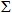 1-9;


      1-жол = 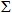 1.1, 1.2, 1.3, 1.4 жолдар;


      1.1-жол = 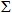 1.1.01-1.1.10 жолдар;


      1.1.07-жол = 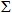 1.1.07.1-1.1.07.9 жолдар;


      2) 4-бөлім "Шығарылған коммуналдық қалдықтар" жолы = 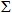 1, 2; 


      2-жол = 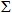 2.1, 2.2, 2.3, 2.9-кодтар бойынша жолдар;


      2.3-жол = 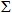 2.3.1 - 2.3.2-жолдар;


      3) Бөлімдер арасындағы бақылау:
      4-бөлімнің 1, 2 жолдардың 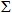 = 3-бөлімнің 1 – 9 жолдардың 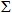 .


       2. Қалдықтармен жұмыс істеу бойынша қызмет түрлерінің санын көрсетіңіз (қалдықтарды сұрыптау, кәдеге жарату және сақтауға беру) ("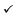 " белгісімен белгілеңіз)1


       Укажите количество видов деятельности по обращению с отходами (сортировка, утилизация и депонирование отходов) (отметьте значком "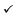 ")1


      4. Іріктелген қалдықтар көлемін тоннамен көрсетіңіз
      Укажите объем отсортированных отходов, в тоннах 
      Ескерту:
      Примечание:
      1Қалдықтармен жұмыс істеу бойынша қызмет түрлерінің нөмірлеуі
      Қалдықтармен жұмыс істеу бойынша қызмет түрлерінің анықтамалығына (ҚЖҚТА) сәйкес көрсетілген
      Нумерация видов деятельности по обращению с отходами указаны согласно Справочника видов деятельности по обращению с отходами (СВДОО)
      2КҚТА - Коммуналдық қалдықтар түрлерінің анықтамалығы
      СВКО - Справочник видов коммунальных отходов
      5. Өңдеуге жіберілген қалдықтардың көлемін тоннамен көрсетіңіз 
      Укажите объем отходов направленных на обработку, в тоннах
      8. Кәдеге жаратылған қалдықтардың көлемін тоннамен көрсетіңіз 
      Укажите объем утилизированных отходов, в тоннах
      9. Қалдықтарды сақтауға беру туралы деректерді тоннамен көрсетіңіз
      Укажите данные о депонировании отходов, в тоннах
      Ескерту:
      Примечание:
      3СҚА - Сақталған қалдықтардың анықтамалығы
      СДО - Справочник депонированных отходов
      _____________________________________________________________________
      Телефоны ____________________________________________________________
      Электрондық пошта мекенжайы 
      Адрес электронной почты _____________________________________________
      Орындаушы
      Исполнитель _________________________________________________________
      тегі, аты және әкесінің аты (бар болған жағдайда) телефоны
      фамилия, имя и отчество (при его наличии) 
      Бас бухгалтер 
      Главный бухгалтер ___________________________________________________
      тегі, аты және әкесінің аты (бар болған жағдайда) қолы
       фамилия, имя и отчество (при его наличии) подпись
      Басшы
      Руководитель ________________________________________________________
       тегі, аты және әкесінің аты (бар болған жағдайда) қолы
       фамилия, имя и отчество (при его наличии) подпись
      Мөрдің орны (бар болған жағдайда)
      Место для печати (при наличии) "Қалдықтарды сұрыптау, кәдеге жарату және сақтауға беру туралы
есеп" (коды 1441104, индексі 2-қалдықтар, кезеңділігі жылдық)
жалпымемлекеттік статистикалық байқаудың
статистикалық нысанын толтыру жөніндегі нұсқаулық
      1. Осы "Қалдықтарды сұрыптау, кәдеге жарату және сақтауға беру туралы есеп" (коды 1441104, индексі 2-қалдықтар, кезеңділігі жылдық) жалпымемлекеттік статистикалық байқаудың статистикалық нысанын толтыру жөніндегі нұсқаулық "Мемлекеттік статистика туралы" Қазақстан Республикасы Заңының 12-бабы 8) тармақшасына сәйкес әзірленді және "Қалдықтарды сұрыптау, кәдеге жарату және сақтауға беру туралы есеп" (коды 1441104, индексі 2-қалдықтар, кезеңділігі жылдық) (бұдан әрі – статистикалық нысан) жалпымемлекеттік статистикалық байқаудың статистикалық нысанын толтыруды нақтылайды.
      2. Келесі анықтамалар осы статистикалық нысанды толтыру мақсатында қолданылады:
      1) қалдықтардың түрi – шығу көзiне, қасиеттерiне және жұмыс iстеу технологиясына сәйкес жалпы белгiлерi бар, қалдықтар жiктеуiшi негiзiнде айқындалатын қалдықтар жиынтығы;
      2) қалдықтарды сақтауға беру – полигондарда қалдықтарды жинақтау, көму;
      3) коммуналдық қалдықтар – елдi мекендерде, оның iшiнде адамның тiршiлiк әрекетi нәтижесiнде пайда болған тұтыну қалдықтары, сондай-ақ құрамы және жиналу сипаты жағынан осыларға ұқсас өндiрiс қалдықтары;
      4) қалдықтармен жұмыс істеу – ол қалдықтарды жинақтау, қорландыру, пайдалану, залалсыздандыру, тасымалдау және орналастыру қызметі;
      5) қалдықтарды орналастыру – өндiрiс және тұтыну қалдықтарын сақтау немесе көму;
      6) қалдықтарды кәдеге жарату – қалдықтарды қосалқы материалдық немесе энергетикалық ресурстар ретiнде пайдалану;
      7) қалдықтарды есепке алу – қалдықтардың сандық және сапалық сипаттамалары және олармен жұмыс iстеу тәсiлдерi туралы ақпаратты жинау және ұсыну жүйесi;
      8) қалдықтарды сақтау – қалдықтарды кейiннен кәдеге жарату, қайта өңдеу және (немесе) жою мақсатында оларды арнайы бөлiнген жерлерде жинау;
      9) қалдықтарды орналастыру полигоны – қалдықтарды орналастыру және оларды кейіннен кәдеге жарату, қайта өңдеу немесе түпкілікті көму мақсатында әрбір қалдық түрі үшін белгіленген кезеңге тұтыну үшін арнайы жабдықталған орын (алаңдар, көмбелер, қоймалар).
      3. Статистикалық нысан бухгалтерлік және қалдықтардың түсуі мен одан арғы қозғалысын алғашқы есепке алу деректерінің, қатты тұрмыстық қалдықтар объектілерінің паспорттары негізінде толтырылады.
      Осы статистикалық нысанда қалдықтардың түрлеріне (жасыл және янтар тізіміне теңелген өнеркәсіптік, құрылыс, коммуналдық және тағы басқа) қарамастан сұрыптауға, кәдеге жаратуға және сақтауға беруге келіп түскен қалдықтардың барлық түрлерінің көлемі көрсетіледі. Қалдықтарды сұрыптауды, кәдеге жаратуды және сақтауға беруді жүзеге асыратын (қоқыс сұрыптау зауыттары, полигондар және қоқыс тастайтын жер) бірліктер жатады.
      4. 1-бөлімде қалдықтар полигоны бар заңды тұлғаның және (немесе) оның құрылымдық және оқшауланған бөлімшелері тіркелген жеріне қарамастан полигонның нақты орналасқан жері көрсетіледі. Аумақ кодын Әкімшілік-аумақтық объектілер жіктеуішіне (ӘАОЖ) сәйкес статистика органының қызметкері полигонның нақты орналасқан жеріне сәйкес толтырады.
      5. 2-бөлімде қалдықтармен жұмыс істеу бойынша қызмет түрі (қалдықтарды сұрыптау, кәдеге жарату немесе сақтауға беру) көрсетіледі.
      6. 3-бөлімде келіп түскен қалдықтардың жалпы көлемі туралы деректер көрсетіледі.
      7. 4-бөлімде қайта қолдануға немесе қосалқы өнім шығаруға жарайтын сұрыптау нәтижесінде сарапталған қалдықтар фракциялары (бағалы материалдар) туралы деректер көрсетіледі. Бұл қалдықтар қосалқы материалдық немесе энергетикалық қорлар ретінде оларды пайдалану үшін басқа ұйымдарға беріледі.
      8. 5-бөлімде өңдеуге жіберілген қалдықтардың көлемі көрсетіледі.
      9. 6-бөлімде сұрыптаудан қалған қалдықтардың көлемі көрсетіледі.
      10. 7-бөлімде өндірушінің деректері бойынша сұрыптау имаратының қуаты (өткізу қабілеті) көрсетіледі.
      11. 8-бөлімде кәдеге жаратылған, яғни қосалқы материалдар (полигонның құрылыс іс-шараларына бағытталған) ретінде кәсіпорын пайдаланған немесе оларды кейін пайдалануға немесе қайта өңдеуге басқа ұйымдарға бағытталған қалдықтардың көлемі көрсетіледі.
      Қалдықтарды ұстау үшін жолдарды, имараттарды (жер бөгетін) салуға, топырақты нығыздау мен жабуға, топырақ құнарлылығын қалпына келтіруге бағытталған қалдықтар полигонның құрылыспен байланысты іс-шараларына бағытталған қалдықтар көлемін білдіреді.
      Қосалқы материал ретінде қолданылатын қалдықтар, сондай-ақ көлемдерін азайту мақсатында қосымша өңдеуден өткен қалдықтар кәдеге жаратудың өзге түрлеріне бағытталған қалдықтардың көлемін білдіреді.
      12. 9-бөлімде сақтауға (жинауға немесе көмуге) түскен қалдықтардың көлемі (түрлері бойынша) көрсетіледі. Бұл бөлімді қалдықтарды сақтауды жүзеге асыратын және полигоны бар кәсіпорындар толтырады.
      1-жолда алдын ала сұрыптаудан өтпеген аралас коммуналдық қалдықтардың көлемі көрсетіледі.
      2-жолда сұрыптау үдерісінен кейін қалған қалдықтар көрсетіледі.
      3-жолда құрылыстардан қалған қалдықтар (металдар, ағаштар, бояулар және тағы басқа), құрылыс қоқыстары (бетон, кірпіш, тас, тақтайшалар және тағы басқа), үйлерді бұзудан, жолдарды жөндеуден немесе жабынды төсеуден қалған қалдықтар (битум, асфальт, бетон, қиыршық тас, шағыл) көрсетіледі.
      4-жолда жасыл және янтарлы дәрежеге жататын және қатты тұрмыстық қалдықтарға арналған полигонда сақтау үшін рұқсат берілген өнеркәсіп қалдықтарының көлемі көрсетіледі.
      9-жолда полигонда сақтауға немесе жинауға жіберілген басқа жолдарда көрсетілмеген өзге қалдықтар көрсетіледі.
      13. 10-бөлімде есепті жылдың соңына жиналған сақталған қалдықтардың көлемі көрсетіледі. Аталған көрсеткішті есептеуде тұрмыстық қатты қалдықтар санын есепке алу журналына сәйкес жиналған сақталған қалдықтар бойынша былтырғы жылғы көлем мен есепті жылы жиналған сақталған қалдықтар көлемі қосылады.
      14. 11-бөлімде жобалық құжаттамаға сәйкес қалдықтарды сақтау үшін полигонның жобалық қуаты көрсетіледі.
      15. 12-бөлімде полигонның алаңы шаршы километрмен көрсетіледі.
      16. Осы статистикалық нысанды тапсыру қағаз тасығышта немесе электронды форматта жүзеге асырылады. Статистикалық нысанды электронды форматта толтыру Қазақстан Республикасы Ұлттық экономика министрлігі Статистика комитетінің интернет-ресурсында (www.stat.gov.kz) орналастырылған "Деректерді он-лайн режимде жинау" ақпараттық жүйесін қолдану арқылы жүзеге асырылады.
      Ескерту: Х – аталған айқындама толтыруға жатпайды.
      17. Арифметикалық-логикалық бақылау:
      3-бөлім = 4, 5, 8, 9-бөлімдердің 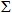 ;


      4-бөлім "Сұрыпталған қалдықтардың көлемі" жолы = 1.1.01-1.1.10
      жолдардың 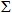 ;


      5-бөлім "Өңдеуге жіберілген қалдықтардың көлемі" жолы =
      1.1.01-1.1.10 жолдардың 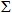 ;


      8-бөлім "Кәдеге жаратылған қалдықтар" = 1.1-1.2 жолдардың 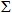 ;


      9-бөлім "Сақтауға берілген қалдықтар туралы деректер" жолы =
      1-4 және 9 жолдардың 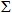 ;


      Бөлімдер арасындағы бақылау:
      3-бөлім > 6-бөлімнен;
      11-бөлім > 10-бөлімнен.
      2. Атмосфераға ластаушы заттар шығарындыларының көлемін тоннамен үтірден кейін үш белгімен көрсетіңіз
      Укажите объемы выбросов, загрязняющих веществ в атмосферу, в тоннах с тремя знаками после запятой
      Ескерту:
      Примечание:
      1мкм - микрометр
      2осы статистикалық нысанның 1-қосымшасына сәйкес
      согласно приложению 1 к данной статистической форме
      3. Атмосфераға спецификалық ластаушы заттар шығарындыларының көлемін тоннамен үтірден кейін үш белгімен көрсетіңіз
      Укажите объемы выбросов в атмосферу специфических загрязняющих веществ, в тоннах с тремя знаками после запятой
      Ескерту:
      Примечание:
      3ластаушы заттың коды осы статистикалық нысанның 2-қосымшасына сәйкес көрсетіледі
      код загрязняющего вещества указывается согласно приложению 2 к данной статистической форме
      4. Есепті кезеңнің соңына атмосфераға ластаушы заттар шығарындыларының тұрақты көздері санын бірлікпен көрсетіңіз 
      Укажите количество стационарных источников выбросов загрязняющих веществ в атмосферу на конец отчетного периода, в единицах 
      5. Парниктік газдар шығарындыларын тоннамен үтірден кейін екі белгімен көрсетіңіз
      Укажите объемы парниковых газов, в тоннах с двумя знаками после запятой
      _____________________________________________________________________
      Телефоны ____________________________________________________________
      Электрондық пошта мекенжайы 
      Адрес электронной почты _____________________________________________
      Орындаушы
      Исполнитель _____________________________________________ __________
      тегі, аты және әкесінің аты (бар болған жағдайда) телефоны
      фамилия, имя и отчество (при его наличии) 
      Басшы 
      Руководитель ________________________________________ _________
      тегі, аты және әкесінің аты (бар болған жағдайда) қолы
       фамилия, имя и отчество (при его наличии) подпись
      Бас бухгалтер
      Главный бухгалтер___________________________________________ _______
       тегі, аты және әкесінің аты (бар болған жағдайда) қолы
       фамилия, имя и отчество (при его наличии) подпись
      Мөрдің орны (бар болған жағдайда)
      Место для печати (при наличии) "Атмосфералық ауаны қорғау туралы есеп"
(коды 1421103, индексі 2-ТП (ауа), кезеңділігі жылдық)
жалпымемлекеттік статистикалық байқаудың
статистикалық нысанын толтыру жөніндегі нұсқаулық
      1. Осы "Атмосфералық ауаны қорғау туралы есеп" (коды 1421103, индексі 2-ТП (ауа), кезеңділігі жылдық) жалпымемлекеттік статистикалық байқаудың статистикалық нысанын толтыру жөніндегі нұсқаулық (бұдан әрі – Нұсқаулық) "Мемлекеттік статистика туралы" Қазақстан Республикасы Заңының 12-бабы 8) тармақшасына сәйкес әзірленген және "Атмосфералық ауаны қорғау туралы есеп" (коды 1421103, индексі 2-ТП (ауа), кезеңділігі жылдық) (бұдан әрі – статистикалық нысан) жалпымемлекеттік статистикалық байқаудың статистикалық нысанын толтыруды нақтылайды.
      2. Келесі анықтамалар осы статистикалық нысанды толтыру мақсатында қолданылады:
      1) атмосфераға ластаушы заттардың шығарындысы – шығарындылардың тұрақты (ұйымдастырылған немесе ұйымдастырылмаған) көздерінен атмосфералық ауаға ластаушы (халықтың денсаулығы мен қызметіне, қоршаған ортаға қолайсыз әсер ететін) заттардың түсуі;
      2) атмосфераны ластайтын тұрақты көздер – пайдалану процесінде зиянды заттар бөлетін жылжымайтын технологиялық агрегат (қондырғы, құрылғы, аппарат) ластау көздері арнайы газ бұру имараттарымен (құрылғыларымен жабдықталғанына байланысты ұйымдастырылған және ұйымдастырылмағандарға бөлінеді);
      3) ластаушы заттарды ұстау және кәдеге жарату – өндіріске қайта қайтарылып, тауар өнімін алуға пайдаланылған немесе басқа жаққа жіберілген ұсталған ластаушы заттардың саны. Мұнда, егер басынан технологиямен көзделген болса, шикізат немесе жартылай дайын өнім ретінде өнімдерді өндіру мақсатында технологиялық үдерістерде қолданылатын заттар есепке алынбайды;
      4) парниктік газдар - атмосфераның табиғи және (немесе) антропогендік түрде шығатын, жылу беретін инфрақызыл сәулені сіңіретін және (немесе) оның шығу көзі болып табылатын газ тәрізді құрамдас бөліктері;
      5) парниктік газдардың шығарындыларын және ластаушы заттардың шығарылуын қоспағанда өндіріс және тұтыну қалдықтарын орналастыру эмиссия мөлшерлері болып табылады, олар қоршаған орта сапасы нормативтеріне қол жеткізуді қамтамасыз ету шартымен, тұтастай алғанда эмиссия мен кәсіпорынның әрбір тұрақты көзі үшін есептеулер негізінде бөлінеді;
      6) ұйымдастырылған ластау көздері – зиянды заттары газ немесе ауа арналары (құбырлар, аэрационды фонарь, вентиляциялық шахта) жүйесіне түсетін көздер, осы жүйенің өзі, зиянды заттарды ұстау үшін тиісті газ тазарту және шаң тұту қондырғыларын қолдануға мүмкіндік береді;
      7) ұйымдастырылмаған ластау көздері – зиянды заттары герметикалық емес технологиялық қондырғылар, көлік жабдықтары, резервуарлардың салдарынан тікелей атмосфераға түсетін шығарынды көздері. Бұларға жанып жатқан террикондар, шаң шығаратын үйінділер, ашық жерде сақталған отын, материалдар, шикізаттар және қалдықтар, оның ішінде тоған су қоймалары мен жинаушылар, мұнай-тұтқыштар, қалдық және шөгінді қоймалары, күл үйіндісі, тау жыныстары үйіндісі, өнім карьерлері, оларды фракцияларға ұсақтау мен себудің ашық салалары жатады;
      8) ұшпалы органикалық қосылыстар – күн сәулесі бар болғанда азот тотықтарымен реакцияласқанда фотохимиялық тотықтырғыштарды түзуге қабілетті метаннан басқа, адамның іс-әрекетінің нәтижесінде пайда болатын барлық органикалық қосылыстар.
      3. Есеп кәсіпорында ұйымдастырылған бастапқы есепке алу деректерінің, тұрақты ластайтын көздері мен олардың сипаттамаларын есепке алу журналдарының, газ тазарту және шаң тұту кондырғыларынының жұмысын есепке алу журналдарының, сондай-ақ кәсіпорынның экологиялық паспортының негізінде құрастырылады. Есеп атмосфераға ластаушы заттардың жалпы шығарылуына және ластау көздерінің тазарту қондырғыларымен жабдықталғанына немесе жабдықталмағанына қарамастан құрастырылады.
      4. Статистикалық нысанда тұрақты ластаушы көздері бойынша шығарылатын, ұсталатын және кәдеге жаратылатын ластаушы заттардың санын сипаттайтын деректер көрсетіледі.
      Жыл бойы (оларды бөгде ұйымдарға беру салдарынан, жыл соңына ластаушы заттардың шығарындылары көздерінің жоқ болуына қарамастан) кәсіпорындардағы тұрақты ластаушы көздерден шыққан газдардағы және аспирациялық ауадағы ластаушы заттардың бәрі (төменде аталғандардан басқасы) есепке алуға жатады. Есепті кезеңдегі ластаушы заттардың (қатты, газ тәріздес және сұйық заттар бойынша барлығы) саны құралдармен жүргізілген өлшеу және есептеу негізінде көрсетіледі.
      Статистикалық нысанда автокөлікті қоса алғанда ластаудың жылжымалы көздері бойынша деректер көрсетілмейді.
      Статистикалық нысанда, егер бұл әуел бастан осы технологияның жобасында көзделген болса, өнім өндірісінің технологиялық үдерістерінде шикізат немесе жартылай фабрикат ретінде пайдаланылатын газбен қоса кететін заттардың саны туралы деректер де кірмейді. Атап айтқанда, техникалық көміртек зауыттарында күйе өндірген кезде реактордан шығатын газдарды тазарту кезінде, фосфор зауыттарында сары фосфор өндіргенде рудалық-термикалық пештерден шығатын газдарды тазарту кезінде, химия зауыттарында көмір қышқылын өндіргенде "қайнаған қабат" пештерінен шығатын газдарды тазарту кезінде пайда болатын және кәдеге жаратылатын заттар есепке алынбайды. Қара металлургия кәсіпорындарында домналық газда пайда болып, технологиялық отын ретінде пайдаланылатын көміртек тотығы есепке алынбайды. Түсті және қара металлургия, химия, мұнай-химия және басқа салалар зауыттарынан шығатын газдардан өнім алу үшін пайдаланылатын "қос қабатты адсорбция" және "қос түйісу" кондырғылары мен шығарындылар ұстаған заттар да есепке алынбайды. Заттардың пайда болуы мен шығарындысы жөнінде жоғарыда келтірілгендердің арасынан газдың толық тұтылмауы мен технологиялық жабдықтарда саңылау болғандықтан газдың шығуы салдарынан атмосфераға түсетін ластаушы заттар ғана есепке алынуға жатады.
      Егер есепте өткен жылмен салыстырғанда күрт айырмашылықтар болса, сонымен қатар нақты шығарындылар мен белгіленген норматив арасында айырмашылықтар болса, онда көрсеткіштердің айрықша көбеюінің немесе азаюының себептері көрсетілген қысқаша мазмұнда түсіндірме жазба қоса ұсынылады.
      5. 1-бөлімде ауаны ластайтын тұрақты көздері бар объектінің нақты орналасқан жері көрсетіледі (заңды тұлғаның және (немесе) оның құрылымдық және оқшауланған бөлімшесінің тіркелген жеріне қарамастан) - облыс, қала, аудан, елді мекен. Әкімшілік-аумақтық объектілер жіктеуішіне (ӘАОЖ) сәйкес аумақ кодын статистика органының қызметкері толтырады.
      6. 2-бөлімнің 1-бағанында тазарту имараттарына соқпай, барлық ұйымдастырылған және ұйымдастырылмаған көздерден түсетін ластаушы заттардың, сондай-ақ оларды тұтуға (зарарсыздандыруға) арналмаған газ тазарту және шаң тұту қондырғылары арқылы өткен, ұсталған зиянды заттардың саны көрсетіледі.
      2-бағанда ластау көздері арнайы жабдықталған құрылғылар арқылы түсетін (құбырлар, вентеляциялық құрылғылар, аэрациондық шырақтар және басқа), бірақ бұл ретте алдын ала тазалауға түспейтін, сондай-ақ ауланбаған заттар газ тазалағыш және шаң тазалағыш құрылғылардан өтпеген заттардың көлемі көрсетіледі.
      3-бағанға кәсіпорындағы газ тазарту және шаң тұту қондырғыларына (олардың нақты жұмысына байланыссыз) түсіп, тазаланатын ластаушы заттар жөнінде ғана (барлығы және жекелеген ингредиенттер бойынша) деректер енгізіледі.
      4-бағанда тұтылған (зарарсыздандырылған) ластаушы заттардың нақты саны келтіріледі.
      5-бағанда өндіріске қайтарылып, тауарлық өнім алу үшін пайдаланылған немесе басқа жаққа өткізілген тұтылған ластаушы заттардың саны енгізіледі.
      Тұтылған және кәдеге жаратылған ластаушы заттарға, егер бұл технологиямен көзделсе, өндірістің технологиялық үрдістерінде шикізат немесе жартылай фабрикат ретінде қолданылатын заттар жатпайды.
      6-бағанда тазартылған не тазартылмай шығарылғаннан кейін ауа бассейніне түскен ластаушы заттардың (қатты, газ тәріздес және сұйық, заттар бойынша) жалпы саны жинақталып көрсетіледі.
      Кәсіпорында тазарту қондырғылары болмаған жағдайда 3-5-бағандарға сызықша қойылады. Мұндай жағдайда 1 және 6-бағандардың мәндері өзара тең.
      1.1 және 1.2. жолдың коды бойынша қатты ластаушы заттар ТЧ 10 және ТЧ 2,5 диаметр бойынша бөлінісінде көрсетіледі.
      Осы көрсеткіш сынаманы қосымша алу және кәсіпорындар жүзеге асыратын шаңды фракцияларға бөлу негізінде толтырылады.
      Осындай деректерді толтыру міндетті болып табылады, бірақ кәсіпорында тиісті өлшемдерді өлшеу мүмкіндігі болмаған жағдайда, өлшенген бөлшектердің жалпы құрылымы бұл жолдар бойынша көрсетілмейді.
      2.7-жолдың коды бойынша ұшпалы органикалық қосылыстар бойынша жиынтық деректер көрсетіледі, оның тізбесі осы статистикалық нысанның 1-қосымшасында келтірілген.
      7. 3-бөлімде атмосфераға бірқатар спецификалық ластаушы заттардың шығарындыларының көлемі көрсетіледі. Сондай-ақ бекітілген және негізделген немесе нұсқамалық жолмен спецификалық ластаушы заттардың белгіленген жол берілетін шекті шығарындысы көрсетіледі.
      Бөлімді толтыру үшін спецификалық ластаушы заттардың тізімі осы статистикалық нысанның 2-қосымшасында келтірілген.
      8. 4-бөлімнің деректері кәсіпорындарда ЖБШШ енгізілуін, сондай-ақ осы нормалардың сақталуын бақылауға арналған.
      Бөлімде ұйымдастырылған және ұйымдастырылмаған тұрақты көздерден шығатын шығарындылар саны туралы деректер көрсетіледі.
      Бөлімді барлық кәсіпорындар белгіленген нормативтерінің бар-жоғына, нормативтер әзірлеу сатысында ма немесе олар жөнінде жұмыстар жүргізілген - жүргізілмегеніне қарамастан толтырады.
      Есепті кезеңде ауа бассейніне ластаушы заттарды шығаруды нормалау жұмысын жүргізбеген немесе бұл жұмысты толық бітірмеген және бақылаушы органдардан оларды шығаруға тиісті рұқсат алмаған кәсіпорындар тек 1-бағанды ғана толтырады.
      Атмосфераға ластаушы заттар шығаруға арналған ЖБШШ нормативтерін әзірлеген және осы заттарды шығаруға рұқсат алған кәсіпорындар 1 және 2-бағандарды толтырады.
      1-жолда кәсіпорындағы ұйымдастырылған және ұйымдастырылмаған шығарындылардың тұрақты көздерінің жалпы саны көрсетіледі.
      1.1 және 1.2-жолдарда тұрақты көздердің жалпы санынан ластаушы заттарды шығарудың ұйымдастырылған көздерінің және тазарту имараттарымен жарақтанған шығарындылар көздерінің саны жөніндегі деректер бөлек көрсетіледі.
      9. 5-бөлімнің 1-бағанында парниктік газдардың жалпы көлемі көрсетіледі.
      10. Осы статистикалық нысанды тапсыру қағаз тасығышта немесе электронды форматта жүзеге асырылады. Статистикалық нысанды электронды форматта толтыру Қазақстан Республикасы Ұлттық экономика министрлігі Статистика комитетінің интернет-ресурсында (www.stat.gov.kz) орналастырылған "Деректерді он-лайн режимде жинау" ақпараттық жүйесін қолдану арқылы жүзеге асырылады.
      Ескерту: Х – аталған айқындама толтыруға жатпайды.
      11. Арифметикалық-логикалық бақылау:
      1) 2-бөлім "Атмосфераға ластаушы заттар шығарындыларының
      көлемі":
      1.1-жол < 1-жол;
      1.2-жол < 1-жол; 
      2-жол = 2.1, 2.2, 2.3, 2.4, 2.5, 2.6, 2.7, 2.8-жолдардың 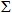 ,


      әрбір баған үшін;
      6-баған = 1-баған + 3-баған – 4-баған, әрбір жол үшін;
      2) 4-бөлім "Атмосфераға ластаушы заттар шығарындыларының
      тұрақты көздері саны":
      1-баған > 2-баған, әрбір жол үшін;
      1-жол > 1.1-жол, әрбір баған үшін;
      1.1-жол > 1.2-жол, әрбір баған үшін;
      3) Бөлімдер арасындағы бақылау:
      2-бөлімнің 6-бағаны бойынша 1, 2-жолдардың 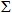 = 3-бөлімнің


      1-бағаны бойынша жолдың 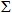 .

 Ұшпалы органикалық қосылыстарға (ҰОҚ
жататын заттардың тізімі Ерекше ластайтын заттардың анықтамалығы
					© 2012. Қазақстан Республикасы Әділет министрлігінің «Қазақстан Республикасының Заңнама және құқықтық ақпарат институты» ШЖҚ РМК
				
Қазақстан Республикасы
Ұлттық экономика министрлігі
Статистика комитетінің төрағасы
"КЕЛIСIЛГЕН"
Қазақстан Республикасы
Энергетика министрі
В. Школьник ________________Қазақстан Республикасы
Ұлттық экономика министрлігінің
Статистика комитеті төрағасының
2015 жылғы 9 қазандағы
№ 158 бұйрығына
1-қосымша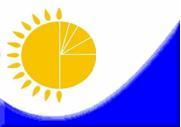 
Мемлекеттік статистика органдары құпиялылығына кепілдік береді

Конфиденциальность гарантируется органами государственной статистики
Мемлекеттік статистика органдары құпиялылығына кепілдік береді

Конфиденциальность гарантируется органами государственной статистики
Мемлекеттік статистика органдары құпиялылығына кепілдік береді

Конфиденциальность гарантируется органами государственной статистики
Приложение 1

к приказу Председателя Комитета

по статистике Министерства национальной

экономики Республики Казахстан

от 9 октября 2015 года № 158 
Приложение 1

к приказу Председателя Комитета

по статистике Министерства национальной

экономики Республики Казахстан

от 9 октября 2015 года № 158 
Жалпымемлекеттік статистикалық байқаудың статистикалық нысаны

Статистическая форма общегосударственного статистического наблюдения
Жалпымемлекеттік статистикалық байқаудың статистикалық нысаны

Статистическая форма общегосударственного статистического наблюдения
Жалпымемлекеттік статистикалық байқаудың статистикалық нысаны

Статистическая форма общегосударственного статистического наблюдения
Жалпымемлекеттік статистикалық байқаудың статистикалық нысаны

Статистическая форма общегосударственного статистического наблюдения
Жалпымемлекеттік статистикалық байқаудың статистикалық нысаны

Статистическая форма общегосударственного статистического наблюдения
Аумақтық статистика органына тапсырылады

Представляется территориальному органу статистики
Аумақтық статистика органына тапсырылады

Представляется территориальному органу статистики
Аумақтық статистика органына тапсырылады

Представляется территориальному органу статистики
Аумақтық статистика органына тапсырылады

Представляется территориальному органу статистики
Статистикалық нысанды www.stat.gov.kz сайтынан алуға болады 

Статистическую форму можно получить на сайте www.stat.gov.kz
Статистикалық нысанды www.stat.gov.kz сайтынан алуға болады 

Статистическую форму можно получить на сайте www.stat.gov.kz
Статистикалық нысанды www.stat.gov.kz сайтынан алуға болады 

Статистическую форму можно получить на сайте www.stat.gov.kz
Статистикалық нысанды www.stat.gov.kz сайтынан алуға болады 

Статистическую форму можно получить на сайте www.stat.gov.kz
Мемлекеттік статистиканың тиісті органдарына дәйексіз деректерді ұсыну және алғашқы статистикалық деректерді тапсырмау "Әкімшілік құқық бұзушылық туралы" Қазақстан Республикасы Кодексінің 497-бабында көзделген әкімшілік құқық бұзушылықтар болып табылады.

Представление недостоверных и непредставление первичных статистических данных в соответствующие органы государственной статистики являются административными правонарушениями, предусмотренными статьей 497 Кодекса Республики Казахстан "Об административных правонарушениях".
Мемлекеттік статистиканың тиісті органдарына дәйексіз деректерді ұсыну және алғашқы статистикалық деректерді тапсырмау "Әкімшілік құқық бұзушылық туралы" Қазақстан Республикасы Кодексінің 497-бабында көзделген әкімшілік құқық бұзушылықтар болып табылады.

Представление недостоверных и непредставление первичных статистических данных в соответствующие органы государственной статистики являются административными правонарушениями, предусмотренными статьей 497 Кодекса Республики Казахстан "Об административных правонарушениях".
Мемлекеттік статистиканың тиісті органдарына дәйексіз деректерді ұсыну және алғашқы статистикалық деректерді тапсырмау "Әкімшілік құқық бұзушылық туралы" Қазақстан Республикасы Кодексінің 497-бабында көзделген әкімшілік құқық бұзушылықтар болып табылады.

Представление недостоверных и непредставление первичных статистических данных в соответствующие органы государственной статистики являются административными правонарушениями, предусмотренными статьей 497 Кодекса Республики Казахстан "Об административных правонарушениях".
Мемлекеттік статистиканың тиісті органдарына дәйексіз деректерді ұсыну және алғашқы статистикалық деректерді тапсырмау "Әкімшілік құқық бұзушылық туралы" Қазақстан Республикасы Кодексінің 497-бабында көзделген әкімшілік құқық бұзушылықтар болып табылады.

Представление недостоверных и непредставление первичных статистических данных в соответствующие органы государственной статистики являются административными правонарушениями, предусмотренными статьей 497 Кодекса Республики Казахстан "Об административных правонарушениях".
Мемлекеттік статистиканың тиісті органдарына дәйексіз деректерді ұсыну және алғашқы статистикалық деректерді тапсырмау "Әкімшілік құқық бұзушылық туралы" Қазақстан Республикасы Кодексінің 497-бабында көзделген әкімшілік құқық бұзушылықтар болып табылады.

Представление недостоверных и непредставление первичных статистических данных в соответствующие органы государственной статистики являются административными правонарушениями, предусмотренными статьей 497 Кодекса Республики Казахстан "Об административных правонарушениях".
Мемлекеттік статистиканың тиісті органдарына дәйексіз деректерді ұсыну және алғашқы статистикалық деректерді тапсырмау "Әкімшілік құқық бұзушылық туралы" Қазақстан Республикасы Кодексінің 497-бабында көзделген әкімшілік құқық бұзушылықтар болып табылады.

Представление недостоверных и непредставление первичных статистических данных в соответствующие органы государственной статистики являются административными правонарушениями, предусмотренными статьей 497 Кодекса Республики Казахстан "Об административных правонарушениях".
Мемлекеттік статистиканың тиісті органдарына дәйексіз деректерді ұсыну және алғашқы статистикалық деректерді тапсырмау "Әкімшілік құқық бұзушылық туралы" Қазақстан Республикасы Кодексінің 497-бабында көзделген әкімшілік құқық бұзушылықтар болып табылады.

Представление недостоверных и непредставление первичных статистических данных в соответствующие органы государственной статистики являются административными правонарушениями, предусмотренными статьей 497 Кодекса Республики Казахстан "Об административных правонарушениях".
Статистикалық нысан коды 1411104

Код статистической формы 1411104

4-ОС

Жылдық

Годовая
Статистикалық нысан коды 1411104

Код статистической формы 1411104

4-ОС

Жылдық

Годовая
Статистикалық нысан коды 1411104

Код статистической формы 1411104

4-ОС

Жылдық

Годовая
Қоршаған ортаны қорғауға жұмсалған шығындар туралы есеп

Отчет о затратах на охрану окружающей среды


Қоршаған ортаны қорғауға жұмсалған шығындар туралы есеп

Отчет о затратах на охрану окружающей среды


Қоршаған ортаны қорғауға жұмсалған шығындар туралы есеп

Отчет о затратах на охрану окружающей среды


Қоршаған ортаны қорғауға жұмсалған шығындар туралы есеп

Отчет о затратах на охрану окружающей среды


Табиғи ресурстарды пайдаланатын, ластаушы заттар мен өндірістік қалдықтардың шығарындылары мен төгінділерінің тұрақты көздері бар заңды тұлғалар және (немесе) олардың құрылымдық және оқшауланған бөлімшелері тапсырады.

Представляют юридические лица и (или) их структурные и обособленные подразделения, использующие природные ресурсы, имеющие стационарные источники выбросов и сбросов загрязняющих веществ, отходы производства.
Табиғи ресурстарды пайдаланатын, ластаушы заттар мен өндірістік қалдықтардың шығарындылары мен төгінділерінің тұрақты көздері бар заңды тұлғалар және (немесе) олардың құрылымдық және оқшауланған бөлімшелері тапсырады.

Представляют юридические лица и (или) их структурные и обособленные подразделения, использующие природные ресурсы, имеющие стационарные источники выбросов и сбросов загрязняющих веществ, отходы производства.
Табиғи ресурстарды пайдаланатын, ластаушы заттар мен өндірістік қалдықтардың шығарындылары мен төгінділерінің тұрақты көздері бар заңды тұлғалар және (немесе) олардың құрылымдық және оқшауланған бөлімшелері тапсырады.

Представляют юридические лица и (или) их структурные и обособленные подразделения, использующие природные ресурсы, имеющие стационарные источники выбросов и сбросов загрязняющих веществ, отходы производства.
Табиғи ресурстарды пайдаланатын, ластаушы заттар мен өндірістік қалдықтардың шығарындылары мен төгінділерінің тұрақты көздері бар заңды тұлғалар және (немесе) олардың құрылымдық және оқшауланған бөлімшелері тапсырады.

Представляют юридические лица и (или) их структурные и обособленные подразделения, использующие природные ресурсы, имеющие стационарные источники выбросов и сбросов загрязняющих веществ, отходы производства.
Табиғи ресурстарды пайдаланатын, ластаушы заттар мен өндірістік қалдықтардың шығарындылары мен төгінділерінің тұрақты көздері бар заңды тұлғалар және (немесе) олардың құрылымдық және оқшауланған бөлімшелері тапсырады.

Представляют юридические лица и (или) их структурные и обособленные подразделения, использующие природные ресурсы, имеющие стационарные источники выбросов и сбросов загрязняющих веществ, отходы производства.
Табиғи ресурстарды пайдаланатын, ластаушы заттар мен өндірістік қалдықтардың шығарындылары мен төгінділерінің тұрақты көздері бар заңды тұлғалар және (немесе) олардың құрылымдық және оқшауланған бөлімшелері тапсырады.

Представляют юридические лица и (или) их структурные и обособленные подразделения, использующие природные ресурсы, имеющие стационарные источники выбросов и сбросов загрязняющих веществ, отходы производства.
Табиғи ресурстарды пайдаланатын, ластаушы заттар мен өндірістік қалдықтардың шығарындылары мен төгінділерінің тұрақты көздері бар заңды тұлғалар және (немесе) олардың құрылымдық және оқшауланған бөлімшелері тапсырады.

Представляют юридические лица и (или) их структурные и обособленные подразделения, использующие природные ресурсы, имеющие стационарные источники выбросов и сбросов загрязняющих веществ, отходы производства.
Тапсыру мерзімі – есепті кезеңнен кейінгі 23 ақпан.

Срок представления – 23 февраля после отчетного периода.
Тапсыру мерзімі – есепті кезеңнен кейінгі 23 ақпан.

Срок представления – 23 февраля после отчетного периода.
Тапсыру мерзімі – есепті кезеңнен кейінгі 23 ақпан.

Срок представления – 23 февраля после отчетного периода.
Тапсыру мерзімі – есепті кезеңнен кейінгі 23 ақпан.

Срок представления – 23 февраля после отчетного периода.
Тапсыру мерзімі – есепті кезеңнен кейінгі 23 ақпан.

Срок представления – 23 февраля после отчетного периода.
Тапсыру мерзімі – есепті кезеңнен кейінгі 23 ақпан.

Срок представления – 23 февраля после отчетного периода.
БСН коды

Код БИН
1. Табиғи ресурстарды пайдаланатын, ластаушы заттар мен өндірістік қалдықтардың шығарындылары мен төгінділерінің тұрақты көздері бар объектінің нақты орналасқан орнын көрсетіңіз (тіркелген жеріне қарамастан) - облыс, қала, аудан, елді мекен

Укажите фактическое местонахождение объекта, использующего природные ресурсы, имеющего стационарные источники выбросов и сбросов загрязняющих веществ, отходы производства (независимо от места регистрации) - область, город, район, населенный пункт
1.1 Аумақ коды Әкімшілік-аумақтық объектілер жіктеуішіне сәйкес (бұдан әрі - ӘАОЖ) (статистикалық нысанды қағаз тасымалында тапсырғанда статистика органының қызметкерімен толтырылады)

Код территории согласно Классификатору административно – территориальных объектов (далее - КАТО) (заполняется работником органа статистики при сдачи статистической формы на бумажном носителе)
Шығындардың бағыты

Направление затрат
ҚОҚҚШЖ1 бойынша коды

Код по КДЗООС
Ағымдағы шығындардың көлемі

Объем текущих затрат
олардан:

из них:
олардан:

из них:
Басқа кәсіпорындарға (мекемелерге) төленген

Выплачено иным предприятиям (организациям)
Шығындардың бағыты

Направление затрат
ҚОҚҚШЖ1 бойынша коды

Код по КДЗООС
Ағымдағы шығындардың көлемі

Объем текущих затрат
материалдық шығындар

материальные затраты
еңбекақы мен әлеуметтік мұқтаждықтарға шығындары

затраты на оплату труда и отчисления на социальные нужды
Басқа кәсіпорындарға (мекемелерге) төленген

Выплачено иным предприятиям (организациям)
А
Б
1
2
3
4
Атмосфералық ауаны және климатты қорғау

Защита атмосферного воздуха и климата
1
Су көздерін ақаба сулардың ластауынан қорғау 

Охрана водных источников от загрязнения сточными водами
2
Қалдықтардың айналымын басқару 

Управление обращением отходов
3
Топырақты, жерасты сулары мен жерүсті суларының көздерін қорғау және қалпына келтіру

Защита и восстановление почвы, подземных вод и поверхностных водных источников
4
Шумен және вибрациямен күресу (жұмыс орындарында еңбекті қорғау бойынша зауытішілік сипаттағы іс-шараларды қоспағанда)

Борьба с шумом и вибрацией (исключая мероприятия внутризаводского характера по охране труда на рабочих местах)
5
Биоәртүрлілік пен ландшафттарды қорғау

Защита биоразнообразия и ландшафтов
6
Радиациялық ықпалдан қорғау (сыртқы мемлекеттік қауіпсіздік мәселелерінен басқа)

Защита от радиационного воздействия (исключая вопросы внешней государственной безопасности)
7
Ғылыми зерттеулер және әзірлемелер (ҒЗТКЖ)

Научные исследования и разработки (НИОКР)
8
Қоршаған ортаны қорғау бойынша басқа да қызмет

Другая деятельность по защите окружающей среды
9
Төлемдердің бағыты

Направление платежей
ЭТТРТА2 бойынша коды

Код по СЭПППР
Экологиялық төлемдер және табиғи ресурстар үшін төлемақы

Экологические платежи и платы за природные ресурсы
А
Б
1
Нормативті эмиссиялар (ластаушы заттардың шығарындылары, төгінділері, қалдықтарды, күкіртті орналастыру) үшін төлем – барлығы

Плата за нормативные эмиссии (выбросы, сбросы загрязняющих веществ, размещение отходов, серы) - всего
1
соның ішінде:

в том числе:
шығарындылары үшін

за сбросы
1.1
төгінділері үшін

за выбросы
1.2
қалдықтарды, күкіртті орналастыру, үшін

за размещение отходов, серы
1.3
Нормативтен тыс эмиссиялар (ластаушы заттардың шығарындылары, төгінділері, қалдықтарды, күкіртті орналастыру) үшін төлем – барлығы 

Плата за сверхнормативные эмисси (выбросы, сбросы загрязняющих веществ, размещение отходов, серы) - всего
2
оның ішінде:

в том числе:
шығарындылары үшін

за сбросы
2.1
төгінділері үшін

за выбросы
2.2
қалдықтарды, күкіртті орналастыру, үшін

за размещение отходов, серы
2.3
Экологиялық заңнаманы бұзудан болған зияндарды өтеуге өндірілген қаражаттар (талап қоюлар, айыппұлдар)

Средства (иски, штрафы), взысканные в возмещение ущерба, причиненного нарушением экологического законодательства
3
Табиғи ресурстарды пайдаланғаны үшін төлемақы – барлығы

Плата за использование природных ресурсов – всего
4
одан:

из них:
жерүсті көздерінің су ресурстары үшін

за водные ресурсы поверхностных источников
4.1
жер учаскелері үшін

за земельные участки
4.2
жануарлар дүниесін пайдаланғаны үшін

за пользование животным миром
4.3
орманды пайдаланғаны үшін

за лесные пользования
4.4
ерекше қорғалатын табиғи аумақтарды пайдаланғаны үшiн

за использование особо охраняемых природных территорий
4.5
Жер қойнауын пайдаланушылардың арнайы төлемдерi

Специальные платежи недропользователей
5
Атауы

Наименование______________________
Мекенжайы

Адрес ____________________________
Алғашқы деректерді жариялауға келісеміз

Согласны на опубликование 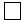  первичных данных 


Алғашқы деректерді жариялауға келіспейміз

Не согласны на опубликование 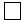 первичных данных 

Қазақстан Республикасы
Ұлттық экономика министрлігінің
Статистика комитеті төрағасының
2015 жылғы 9 қазандағы
№ 158 бұйрығына
2-қосымшаҚазақстан Республикасы
Ұлттық экономика министрлігінің
Статистика комитеті төрағасының
2015 жылғы 9 қазандағы
№ 158 бұйрығына
3-қосымша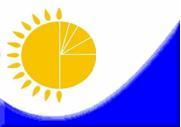 
Мемлекеттік статистика органдары құпиялылығына кепілдік береді

Конфиденциальность гарантируется органами государственной статистики
Мемлекеттік статистика органдары құпиялылығына кепілдік береді

Конфиденциальность гарантируется органами государственной статистики
Мемлекеттік статистика органдары құпиялылығына кепілдік береді

Конфиденциальность гарантируется органами государственной статистики
Приложение 3

к приказу Председателя Комитета

по статистике Министерства национальной

экономики Республики Казахстан

от 9 октября 2015 года № 158 
Приложение 3

к приказу Председателя Комитета

по статистике Министерства национальной

экономики Республики Казахстан

от 9 октября 2015 года № 158 
Жалпымемлекеттік статистикалық байқаудың статистикалық нысаны

Статистическая форма общегосударственного статистического наблюдения
Жалпымемлекеттік статистикалық байқаудың статистикалық нысаны

Статистическая форма общегосударственного статистического наблюдения
Жалпымемлекеттік статистикалық байқаудың статистикалық нысаны

Статистическая форма общегосударственного статистического наблюдения
Жалпымемлекеттік статистикалық байқаудың статистикалық нысаны

Статистическая форма общегосударственного статистического наблюдения
Жалпымемлекеттік статистикалық байқаудың статистикалық нысаны

Статистическая форма общегосударственного статистического наблюдения
Аумақтық статистика органына тапсырылады

Представляется территориальному органу статистики
Аумақтық статистика органына тапсырылады

Представляется территориальному органу статистики
Аумақтық статистика органына тапсырылады

Представляется территориальному органу статистики
Аумақтық статистика органына тапсырылады

Представляется территориальному органу статистики
Статистикалық нысанды www.stat.gov.kz сайтынан алуға болады 

Статистическую форму можно получить на сайте www.stat.gov.kz
Статистикалық нысанды www.stat.gov.kz сайтынан алуға болады 

Статистическую форму можно получить на сайте www.stat.gov.kz
Статистикалық нысанды www.stat.gov.kz сайтынан алуға болады 

Статистическую форму можно получить на сайте www.stat.gov.kz
Статистикалық нысанды www.stat.gov.kz сайтынан алуға болады 

Статистическую форму можно получить на сайте www.stat.gov.kz
Мемлекеттік статистиканың тиісті органдарына дәйексіз деректерді ұсыну және алғашқы статистикалық деректерді тапсырмау "Әкімшілік құқық бұзушылық туралы" Қазақстан Республикасы Кодексінің 497-бабында көзделген әкімшілік құқық бұзушылықтар болып табылады.

Представление недостоверных и непредставление первичных статистических данных в соответствующие органы государственной статистики являются административными правонарушениями, предусмотренными статьей 497 Кодекса Республики Казахстан "Об административных правонарушениях".
Мемлекеттік статистиканың тиісті органдарына дәйексіз деректерді ұсыну және алғашқы статистикалық деректерді тапсырмау "Әкімшілік құқық бұзушылық туралы" Қазақстан Республикасы Кодексінің 497-бабында көзделген әкімшілік құқық бұзушылықтар болып табылады.

Представление недостоверных и непредставление первичных статистических данных в соответствующие органы государственной статистики являются административными правонарушениями, предусмотренными статьей 497 Кодекса Республики Казахстан "Об административных правонарушениях".
Мемлекеттік статистиканың тиісті органдарына дәйексіз деректерді ұсыну және алғашқы статистикалық деректерді тапсырмау "Әкімшілік құқық бұзушылық туралы" Қазақстан Республикасы Кодексінің 497-бабында көзделген әкімшілік құқық бұзушылықтар болып табылады.

Представление недостоверных и непредставление первичных статистических данных в соответствующие органы государственной статистики являются административными правонарушениями, предусмотренными статьей 497 Кодекса Республики Казахстан "Об административных правонарушениях".
Мемлекеттік статистиканың тиісті органдарына дәйексіз деректерді ұсыну және алғашқы статистикалық деректерді тапсырмау "Әкімшілік құқық бұзушылық туралы" Қазақстан Республикасы Кодексінің 497-бабында көзделген әкімшілік құқық бұзушылықтар болып табылады.

Представление недостоверных и непредставление первичных статистических данных в соответствующие органы государственной статистики являются административными правонарушениями, предусмотренными статьей 497 Кодекса Республики Казахстан "Об административных правонарушениях".
Мемлекеттік статистиканың тиісті органдарына дәйексіз деректерді ұсыну және алғашқы статистикалық деректерді тапсырмау "Әкімшілік құқық бұзушылық туралы" Қазақстан Республикасы Кодексінің 497-бабында көзделген әкімшілік құқық бұзушылықтар болып табылады.

Представление недостоверных и непредставление первичных статистических данных в соответствующие органы государственной статистики являются административными правонарушениями, предусмотренными статьей 497 Кодекса Республики Казахстан "Об административных правонарушениях".
Мемлекеттік статистиканың тиісті органдарына дәйексіз деректерді ұсыну және алғашқы статистикалық деректерді тапсырмау "Әкімшілік құқық бұзушылық туралы" Қазақстан Республикасы Кодексінің 497-бабында көзделген әкімшілік құқық бұзушылықтар болып табылады.

Представление недостоверных и непредставление первичных статистических данных в соответствующие органы государственной статистики являются административными правонарушениями, предусмотренными статьей 497 Кодекса Республики Казахстан "Об административных правонарушениях".
Мемлекеттік статистиканың тиісті органдарына дәйексіз деректерді ұсыну және алғашқы статистикалық деректерді тапсырмау "Әкімшілік құқық бұзушылық туралы" Қазақстан Республикасы Кодексінің 497-бабында көзделген әкімшілік құқық бұзушылықтар болып табылады.

Представление недостоверных и непредставление первичных статистических данных в соответствующие органы государственной статистики являются административными правонарушениями, предусмотренными статьей 497 Кодекса Республики Казахстан "Об административных правонарушениях".
Статистикалық нысан коды 1431104

Код статистической формы 1431104

1-қалдықтар

1-отходы

Жылдық

Годовая
Статистикалық нысан коды 1431104

Код статистической формы 1431104

1-қалдықтар

1-отходы

Жылдық

Годовая
Статистикалық нысан коды 1431104

Код статистической формы 1431104

1-қалдықтар

1-отходы

Жылдық

Годовая
Коммуналдық қалдықтарды жинау және шығару туралы есеп

Отчет о сборе и вывозе коммунальных отходов


Коммуналдық қалдықтарды жинау және шығару туралы есеп

Отчет о сборе и вывозе коммунальных отходов


Коммуналдық қалдықтарды жинау және шығару туралы есеп

Отчет о сборе и вывозе коммунальных отходов


Коммуналдық қалдықтарды жинау және шығару туралы есеп

Отчет о сборе и вывозе коммунальных отходов


Экономикалық қызмет түрлерінің жалпы жіктеуішінің (ЭҚЖЖ) - 38 кодына сәйкес негізгі және (немесе) қосымша қызмет түрлері "Қалдықтарды жинау, өңдеу және жою бойынша қызметтер; қайталама шикізатты алу бойынша қызметтер" болып табылатын барлық заңды тұлғалар және (немесе) олардың құрылымдық және оқшауланған бөлімшелері тапсырады.

Представляют все юридические лица и (или) их структурные и обособленные подразделения с основным и (или) вторичным видами деятельности "Сбор, обработка и удаление отходов; утилизация отходов" согласно коду Общего классификатора видов экономической деятельности (ОКЭД) – 38.
Экономикалық қызмет түрлерінің жалпы жіктеуішінің (ЭҚЖЖ) - 38 кодына сәйкес негізгі және (немесе) қосымша қызмет түрлері "Қалдықтарды жинау, өңдеу және жою бойынша қызметтер; қайталама шикізатты алу бойынша қызметтер" болып табылатын барлық заңды тұлғалар және (немесе) олардың құрылымдық және оқшауланған бөлімшелері тапсырады.

Представляют все юридические лица и (или) их структурные и обособленные подразделения с основным и (или) вторичным видами деятельности "Сбор, обработка и удаление отходов; утилизация отходов" согласно коду Общего классификатора видов экономической деятельности (ОКЭД) – 38.
Экономикалық қызмет түрлерінің жалпы жіктеуішінің (ЭҚЖЖ) - 38 кодына сәйкес негізгі және (немесе) қосымша қызмет түрлері "Қалдықтарды жинау, өңдеу және жою бойынша қызметтер; қайталама шикізатты алу бойынша қызметтер" болып табылатын барлық заңды тұлғалар және (немесе) олардың құрылымдық және оқшауланған бөлімшелері тапсырады.

Представляют все юридические лица и (или) их структурные и обособленные подразделения с основным и (или) вторичным видами деятельности "Сбор, обработка и удаление отходов; утилизация отходов" согласно коду Общего классификатора видов экономической деятельности (ОКЭД) – 38.
Экономикалық қызмет түрлерінің жалпы жіктеуішінің (ЭҚЖЖ) - 38 кодына сәйкес негізгі және (немесе) қосымша қызмет түрлері "Қалдықтарды жинау, өңдеу және жою бойынша қызметтер; қайталама шикізатты алу бойынша қызметтер" болып табылатын барлық заңды тұлғалар және (немесе) олардың құрылымдық және оқшауланған бөлімшелері тапсырады.

Представляют все юридические лица и (или) их структурные и обособленные подразделения с основным и (или) вторичным видами деятельности "Сбор, обработка и удаление отходов; утилизация отходов" согласно коду Общего классификатора видов экономической деятельности (ОКЭД) – 38.
Экономикалық қызмет түрлерінің жалпы жіктеуішінің (ЭҚЖЖ) - 38 кодына сәйкес негізгі және (немесе) қосымша қызмет түрлері "Қалдықтарды жинау, өңдеу және жою бойынша қызметтер; қайталама шикізатты алу бойынша қызметтер" болып табылатын барлық заңды тұлғалар және (немесе) олардың құрылымдық және оқшауланған бөлімшелері тапсырады.

Представляют все юридические лица и (или) их структурные и обособленные подразделения с основным и (или) вторичным видами деятельности "Сбор, обработка и удаление отходов; утилизация отходов" согласно коду Общего классификатора видов экономической деятельности (ОКЭД) – 38.
Экономикалық қызмет түрлерінің жалпы жіктеуішінің (ЭҚЖЖ) - 38 кодына сәйкес негізгі және (немесе) қосымша қызмет түрлері "Қалдықтарды жинау, өңдеу және жою бойынша қызметтер; қайталама шикізатты алу бойынша қызметтер" болып табылатын барлық заңды тұлғалар және (немесе) олардың құрылымдық және оқшауланған бөлімшелері тапсырады.

Представляют все юридические лица и (или) их структурные и обособленные подразделения с основным и (или) вторичным видами деятельности "Сбор, обработка и удаление отходов; утилизация отходов" согласно коду Общего классификатора видов экономической деятельности (ОКЭД) – 38.
Экономикалық қызмет түрлерінің жалпы жіктеуішінің (ЭҚЖЖ) - 38 кодына сәйкес негізгі және (немесе) қосымша қызмет түрлері "Қалдықтарды жинау, өңдеу және жою бойынша қызметтер; қайталама шикізатты алу бойынша қызметтер" болып табылатын барлық заңды тұлғалар және (немесе) олардың құрылымдық және оқшауланған бөлімшелері тапсырады.

Представляют все юридические лица и (или) их структурные и обособленные подразделения с основным и (или) вторичным видами деятельности "Сбор, обработка и удаление отходов; утилизация отходов" согласно коду Общего классификатора видов экономической деятельности (ОКЭД) – 38.
Тапсыру мерзімі – есепті кезеңнен кейінгі 17 мамыр.

Срок представления – 17 мая после отчетного периода.
Тапсыру мерзімі – есепті кезеңнен кейінгі 17 мамыр.

Срок представления – 17 мая после отчетного периода.
Тапсыру мерзімі – есепті кезеңнен кейінгі 17 мамыр.

Срок представления – 17 мая после отчетного периода.
Тапсыру мерзімі – есепті кезеңнен кейінгі 17 мамыр.

Срок представления – 17 мая после отчетного периода.
Тапсыру мерзімі – есепті кезеңнен кейінгі 17 мамыр.

Срок представления – 17 мая после отчетного периода.
Тапсыру мерзімі – есепті кезеңнен кейінгі 17 мамыр.

Срок представления – 17 мая после отчетного периода.
БСН коды

Код БИН
1. Аумағынан коммуналдық қалдықтарды жинау мен шығару жүзеге асырылатын елді мекенді, ауданды, қаланы, облысты көрсетіңіз (заңды тұлғаның және (немесе) оның құрылымдық және оқшауланған бөлімшесінің тіркелген жеріне қарамастан).

Укажите населеный пункт, район, город, область с территории которого осуществляется сбор и вывоз коммунальных отходов (независимо от места регистрации юридического лица и (или) его структурного и обособленного подразделения).
Әкімшілік-аумақтық объектілер жіктеуішіне (мұнда және бұдан әрi – ӘАОЖ) сәйкес аумақ коды (мұнда және бұдан әрi статистикалық нысанды қағаз тасымалдағышта тапсыру кезінде статистика органының қызметкері толтырады)

Код территории согласно Классификатору административно-территориальных объектов (здесь и далее – КАТО) (заполняется работниками органа статистики)
01.
Үй шаруашылықтарының қалдықтарын жинау

Сбор отходов домашних хозяйств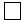 
02.
Базарлар, кәсіпорындар, саябақтар, көшелер аумақтарынан қалдықтарды жинау

Сбор отходов с территорий рынков, предприятий, садов, парков, улиц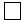 
03.
Қайта өнделетін қалдықтарды жинау

Сбор перерабатываемых отходов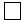 
04.
Қатты тұрмыстық қалдықтар (бұдан әрі - ҚТҚ) полигондарына қалдықтарды шығару

Вывоз отходов на полигоны твердых бытовых отходов (далее -ТБО)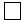 
05.
Қалдықтарды басқа ұйымдарға (қоқыс өндеу зауыттарына) беру

Передача отходов сторонним организациям(мусороперерабатывающим заводам)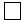 
06.
Қалдықтарды іріктеу

Сортировка отходов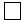 
07.
Қалдықтарды кәдеге жарату

Утилизация отходов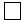 
08.
Қалдықтарды компостау

Компостирование отходов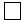 
09.
Қалдықтарды өртеу (инсинерация)

Сжигание отходов (инсинерация)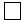 
10.
Қалдықтарды сақтау

Депонирование отходов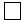 
Көрсеткіш атауы

Наименование показателя
КҚТА1

бойынша коды

Код по СВКО
Барлығы

Всего
А
Б
1
Жиналған коммуналдық қалдықтардың көлемі

Объем собранных коммунальных отходов
соның ішінде: 

в том числе: 
х
х
үй шаруашылықтарының қалдықтары

отходы домашних хозяйств
1
соның ішінде: 

в том числе:
х
х
бөлек жиналатын қалдықтар

раздельно-собираемые отходы
1.1
соның ішінде: 

в том числе:
тамақ қалдықтары 

пищевые отходы
1.1.01
қағаз, қатырма қағаз

бумага, картон 
1.1.02
шыны

стекло 
1.1.03
пластмасса

пластмасса
1.1.04
тұрмыстық жабдық

бытовое оборудование
1.1.05
электрондық жабдық

электронное оборудование
1.1.06
металл

металл
1.1.07
соның ішінде: 

в том числе:
х
х
алюминий

алюминий
1.1.07.1
мыс

медь
1.1.07.2
басқа металдар

другие металлы
1.1.07.9
шиналар 

шины
1.1.08
ағаш

дерево
1.1.09
киім, текстиль

одежда, текстиль
1.1.10
аралас қалдықтар

смешанные отходы
1.2
қауіпті қалдықтар

опасные отходы
1.3
бау-бақша қалдықтары

садово-огородные отходы
1.4
саябақ қадықтары

парковые отходы
2
құрылыс қалдықтары

отходы со строек 
3
өндіріс қалдықтары (тұрмыстық қалдықтарға теңестірілген)

отходы производства (приравненные к бытовым)
4
көшедегі қоқыс

уличный мусор 
5
базарлардан шығарылған қалдықтар

отходы с рынков
6
өзге қалдықтар

прочие отходы
9
Көрсеткіш атауы

Наименование показателя
ШКҚБА2 бойыша коды

Код по СНВКО
Барлығы

Всего
А
В
1
Шығарылған (берілген) коммуналдық қалдықтардың көлемі

Объем вывезенных(переданных)коммунальных отходов
cоның ішінде:

в том числе:
х
х
ҚТҚ арналған полигондарға

на полигоны для ТБО
1
басқа ұйымдарға, қоқысты қайта өңдеу зауыттарына берілгені

передано сторонним организациям, мусороперерабатывающим заводам
2
олардан:

из них:
компостерлеуге

на компостирование
2.1
қайта өңдеуге

на переработку
2.2
инсинерацияға (өртеуге)

на инсинерацию (сжигание)
2.3
олардан:

из них:
х
х
энергия шығарылуымен

с извлечением энергии
2.3.1
энергия шығарылуынсыз

без извлечения энергии
2.3.2
қайта өңдеудің басқа түрлеріне

на прочие виды переработки
2.9
Атауы

Наименование______________________
Мекенжайы

Адрес ____________________________
Алғашқы деректерді жариялауға келісеміз

Согласны на опубликование 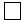  первичных данных 


Алғашқы деректерді жариялауға келіспейміз

Не согласны на опубликование 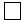 первичных данных 

Қазақстан Республикасы
Ұлттық экономика министрлігінің
Статистика комитеті төрағасының
2015 жылғы 9 қазандағы
№ 158 бұйрығына
4-қосымшаҚазақстан Республикасы
Ұлттық экономика министрлігінің
Статистика комитеті төрағасының
2015 жылғы 9 қазандағы
№ 158 бұйрығына
5-қосымша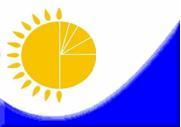 
Мемлекеттік статистика органдары құпиялылығына кепілдік береді

Конфиденциальность гарантируется органами государственной статистики
Мемлекеттік статистика органдары құпиялылығына кепілдік береді

Конфиденциальность гарантируется органами государственной статистики
Мемлекеттік статистика органдары құпиялылығына кепілдік береді

Конфиденциальность гарантируется органами государственной статистики
Приложение 5

к приказу Председателя Комитет

по статистике Министерства национальной

экономики Республики Казахстан

от 9 октября 2015 года № 158
Приложение 5

к приказу Председателя Комитет

по статистике Министерства национальной

экономики Республики Казахстан

от 9 октября 2015 года № 158
Жалпымемлекеттік статистикалық байқаудың статистикалық нысаны

Статистическая форма общегосударственного статистического наблюдения
Жалпымемлекеттік статистикалық байқаудың статистикалық нысаны

Статистическая форма общегосударственного статистического наблюдения
Жалпымемлекеттік статистикалық байқаудың статистикалық нысаны

Статистическая форма общегосударственного статистического наблюдения
Жалпымемлекеттік статистикалық байқаудың статистикалық нысаны

Статистическая форма общегосударственного статистического наблюдения
Жалпымемлекеттік статистикалық байқаудың статистикалық нысаны

Статистическая форма общегосударственного статистического наблюдения
Аумақтық статистика органына тапсырылады

Представляется территориальному органу статистики
Аумақтық статистика органына тапсырылады

Представляется территориальному органу статистики
Аумақтық статистика органына тапсырылады

Представляется территориальному органу статистики
Аумақтық статистика органына тапсырылады

Представляется территориальному органу статистики
Статистикалық нысанды www.stat.gov.kz сайтынан алуға болады 

Статистическую форму можно получить на сайте www.stat.gov.kz
Статистикалық нысанды www.stat.gov.kz сайтынан алуға болады 

Статистическую форму можно получить на сайте www.stat.gov.kz
Статистикалық нысанды www.stat.gov.kz сайтынан алуға болады 

Статистическую форму можно получить на сайте www.stat.gov.kz
Статистикалық нысанды www.stat.gov.kz сайтынан алуға болады 

Статистическую форму можно получить на сайте www.stat.gov.kz
Мемлекеттік статистиканың тиісті органдарына дәйексіз деректерді ұсыну және алғашқы статистикалық деректерді тапсырмау "Әкімшілік құқық бұзушылық туралы" Қазақстан Республикасы Кодексінің 497-бабында көзделген әкімшілік құқық бұзушылықтар болып табылады.

Представление недостоверных и непредставление первичных статистических данных в соответствующие органы государственной статистики являются административными правонарушениями, предусмотренными статьей 497 Кодекса Республики Казахстан "Об административных правонарушениях".
Мемлекеттік статистиканың тиісті органдарына дәйексіз деректерді ұсыну және алғашқы статистикалық деректерді тапсырмау "Әкімшілік құқық бұзушылық туралы" Қазақстан Республикасы Кодексінің 497-бабында көзделген әкімшілік құқық бұзушылықтар болып табылады.

Представление недостоверных и непредставление первичных статистических данных в соответствующие органы государственной статистики являются административными правонарушениями, предусмотренными статьей 497 Кодекса Республики Казахстан "Об административных правонарушениях".
Мемлекеттік статистиканың тиісті органдарына дәйексіз деректерді ұсыну және алғашқы статистикалық деректерді тапсырмау "Әкімшілік құқық бұзушылық туралы" Қазақстан Республикасы Кодексінің 497-бабында көзделген әкімшілік құқық бұзушылықтар болып табылады.

Представление недостоверных и непредставление первичных статистических данных в соответствующие органы государственной статистики являются административными правонарушениями, предусмотренными статьей 497 Кодекса Республики Казахстан "Об административных правонарушениях".
Мемлекеттік статистиканың тиісті органдарына дәйексіз деректерді ұсыну және алғашқы статистикалық деректерді тапсырмау "Әкімшілік құқық бұзушылық туралы" Қазақстан Республикасы Кодексінің 497-бабында көзделген әкімшілік құқық бұзушылықтар болып табылады.

Представление недостоверных и непредставление первичных статистических данных в соответствующие органы государственной статистики являются административными правонарушениями, предусмотренными статьей 497 Кодекса Республики Казахстан "Об административных правонарушениях".
Мемлекеттік статистиканың тиісті органдарына дәйексіз деректерді ұсыну және алғашқы статистикалық деректерді тапсырмау "Әкімшілік құқық бұзушылық туралы" Қазақстан Республикасы Кодексінің 497-бабында көзделген әкімшілік құқық бұзушылықтар болып табылады.

Представление недостоверных и непредставление первичных статистических данных в соответствующие органы государственной статистики являются административными правонарушениями, предусмотренными статьей 497 Кодекса Республики Казахстан "Об административных правонарушениях".
Мемлекеттік статистиканың тиісті органдарына дәйексіз деректерді ұсыну және алғашқы статистикалық деректерді тапсырмау "Әкімшілік құқық бұзушылық туралы" Қазақстан Республикасы Кодексінің 497-бабында көзделген әкімшілік құқық бұзушылықтар болып табылады.

Представление недостоверных и непредставление первичных статистических данных в соответствующие органы государственной статистики являются административными правонарушениями, предусмотренными статьей 497 Кодекса Республики Казахстан "Об административных правонарушениях".
Мемлекеттік статистиканың тиісті органдарына дәйексіз деректерді ұсыну және алғашқы статистикалық деректерді тапсырмау "Әкімшілік құқық бұзушылық туралы" Қазақстан Республикасы Кодексінің 497-бабында көзделген әкімшілік құқық бұзушылықтар болып табылады.

Представление недостоверных и непредставление первичных статистических данных в соответствующие органы государственной статистики являются административными правонарушениями, предусмотренными статьей 497 Кодекса Республики Казахстан "Об административных правонарушениях".
Статистикалық нысан коды 1441104

Код статистической формы 1441104

2-қалдықтар

2-отходы

Жылдық

Годовая
Статистикалық нысан коды 1441104

Код статистической формы 1441104

2-қалдықтар

2-отходы

Жылдық

Годовая
Статистикалық нысан коды 1441104

Код статистической формы 1441104

2-қалдықтар

2-отходы

Жылдық

Годовая
Қалдықтарды сұрыптау, кәдеге жарату және сақтауға беру туралы есеп

Отчет о сортировке, утилизации и депонировании отходов


Қалдықтарды сұрыптау, кәдеге жарату және сақтауға беру туралы есеп

Отчет о сортировке, утилизации и депонировании отходов


Қалдықтарды сұрыптау, кәдеге жарату және сақтауға беру туралы есеп

Отчет о сортировке, утилизации и депонировании отходов


Қалдықтарды сұрыптау, кәдеге жарату және сақтауға беру туралы есеп

Отчет о сортировке, утилизации и депонировании отходов


Экономикалық қызмет түрлерінің жалпы жіктеуішінің (ЭҚЖЖ) - 38 кодына сәйкес негізгі және (немесе) қосымша қызмет түрлері "Қалдықтарды жинау, өңдеу және жою бойынша қызметтер; қайталама шикізатты алу бойынша қызметтер" болып табылатын барлық заңды тұлғалар және (немесе) олардың құрылымдық және оқшауланған бөлімшелері тапсырады.

 

 

Представляют все юридические лица и (или) их структурные и обособленные подразделения с основным и (или) вторичным видами деятельности "Сбор, обработка и удаление отходов; утилизация отходов" согласно коду Общего классификатора видов экономической деятельности (ОКЭД) – 38.
Экономикалық қызмет түрлерінің жалпы жіктеуішінің (ЭҚЖЖ) - 38 кодына сәйкес негізгі және (немесе) қосымша қызмет түрлері "Қалдықтарды жинау, өңдеу және жою бойынша қызметтер; қайталама шикізатты алу бойынша қызметтер" болып табылатын барлық заңды тұлғалар және (немесе) олардың құрылымдық және оқшауланған бөлімшелері тапсырады.

 

 

Представляют все юридические лица и (или) их структурные и обособленные подразделения с основным и (или) вторичным видами деятельности "Сбор, обработка и удаление отходов; утилизация отходов" согласно коду Общего классификатора видов экономической деятельности (ОКЭД) – 38.
Экономикалық қызмет түрлерінің жалпы жіктеуішінің (ЭҚЖЖ) - 38 кодына сәйкес негізгі және (немесе) қосымша қызмет түрлері "Қалдықтарды жинау, өңдеу және жою бойынша қызметтер; қайталама шикізатты алу бойынша қызметтер" болып табылатын барлық заңды тұлғалар және (немесе) олардың құрылымдық және оқшауланған бөлімшелері тапсырады.

 

 

Представляют все юридические лица и (или) их структурные и обособленные подразделения с основным и (или) вторичным видами деятельности "Сбор, обработка и удаление отходов; утилизация отходов" согласно коду Общего классификатора видов экономической деятельности (ОКЭД) – 38.
Экономикалық қызмет түрлерінің жалпы жіктеуішінің (ЭҚЖЖ) - 38 кодына сәйкес негізгі және (немесе) қосымша қызмет түрлері "Қалдықтарды жинау, өңдеу және жою бойынша қызметтер; қайталама шикізатты алу бойынша қызметтер" болып табылатын барлық заңды тұлғалар және (немесе) олардың құрылымдық және оқшауланған бөлімшелері тапсырады.

 

 

Представляют все юридические лица и (или) их структурные и обособленные подразделения с основным и (или) вторичным видами деятельности "Сбор, обработка и удаление отходов; утилизация отходов" согласно коду Общего классификатора видов экономической деятельности (ОКЭД) – 38.
Экономикалық қызмет түрлерінің жалпы жіктеуішінің (ЭҚЖЖ) - 38 кодына сәйкес негізгі және (немесе) қосымша қызмет түрлері "Қалдықтарды жинау, өңдеу және жою бойынша қызметтер; қайталама шикізатты алу бойынша қызметтер" болып табылатын барлық заңды тұлғалар және (немесе) олардың құрылымдық және оқшауланған бөлімшелері тапсырады.

 

 

Представляют все юридические лица и (или) их структурные и обособленные подразделения с основным и (или) вторичным видами деятельности "Сбор, обработка и удаление отходов; утилизация отходов" согласно коду Общего классификатора видов экономической деятельности (ОКЭД) – 38.
Экономикалық қызмет түрлерінің жалпы жіктеуішінің (ЭҚЖЖ) - 38 кодына сәйкес негізгі және (немесе) қосымша қызмет түрлері "Қалдықтарды жинау, өңдеу және жою бойынша қызметтер; қайталама шикізатты алу бойынша қызметтер" болып табылатын барлық заңды тұлғалар және (немесе) олардың құрылымдық және оқшауланған бөлімшелері тапсырады.

 

 

Представляют все юридические лица и (или) их структурные и обособленные подразделения с основным и (или) вторичным видами деятельности "Сбор, обработка и удаление отходов; утилизация отходов" согласно коду Общего классификатора видов экономической деятельности (ОКЭД) – 38.
Экономикалық қызмет түрлерінің жалпы жіктеуішінің (ЭҚЖЖ) - 38 кодына сәйкес негізгі және (немесе) қосымша қызмет түрлері "Қалдықтарды жинау, өңдеу және жою бойынша қызметтер; қайталама шикізатты алу бойынша қызметтер" болып табылатын барлық заңды тұлғалар және (немесе) олардың құрылымдық және оқшауланған бөлімшелері тапсырады.

 

 

Представляют все юридические лица и (или) их структурные и обособленные подразделения с основным и (или) вторичным видами деятельности "Сбор, обработка и удаление отходов; утилизация отходов" согласно коду Общего классификатора видов экономической деятельности (ОКЭД) – 38.
Тапсыру мерзімі – есепті кезеңнен кейінгі 17 мамыр.

Срок представления – 17 мая после отчетного периода.
Тапсыру мерзімі – есепті кезеңнен кейінгі 17 мамыр.

Срок представления – 17 мая после отчетного периода.
Тапсыру мерзімі – есепті кезеңнен кейінгі 17 мамыр.

Срок представления – 17 мая после отчетного периода.
Тапсыру мерзімі – есепті кезеңнен кейінгі 17 мамыр.

Срок представления – 17 мая после отчетного периода.
Тапсыру мерзімі – есепті кезеңнен кейінгі 17 мамыр.

Срок представления – 17 мая после отчетного периода.
Тапсыру мерзімі – есепті кезеңнен кейінгі 17 мамыр.

Срок представления – 17 мая после отчетного периода.
БСН коды

Код БИН
1. Полигонның нақты орналасқан орнын көрсетіңіз (полигоны бар заңды тұлғаның және (немесе) оның құрылымдық және оқшауланған бөлімшесінің тіркелген жеріне қарамастан) - облыс, қала, аудан, елді мекен. 

Укажите фактическое местонахождение полигона (независимо от места регистрации юридического лица и (или) его структурного и обособленного подразделения, имеющего полигон) - область, город, район, населенный пункт.
Әкімшілік-аумақтық объектілер жіктеуішіне (мұнда және бұдан әрi – ӘАОЖ) сәйкес аумақ коды (мұнда және бұдан әрi статистикалық нысанды қағаз тасымалдағышта тапсыру кезінде статистика органының қызметкері толтырады)

Код территории согласно Классификатору административно-территориальных объектов (здесь и далее – КАТО) (заполняется работниками органа статистики)
06
Қалдықтарды сұрыптау

Сортировка отходов
07
Қалдықтарды кәдеге жарату

Утилизация отходов
10
Қалдықтарды сақтауға беру

Депонирование отходов
3. Келіп түскен қалдықтардың жалпы көлемін тоннамен көрсетіңіз

Укажите общий объем поступивших отходов, в тоннах
Көрсеткіш атауы

Наименование показателя
КҚТА2 бойынша коды

Код по СВКО
Барлығы

Всего
А
Б
1
Сұрыпталған қалдықтардың көлемі

Объем отсортированных отходов
оның ішінде:

в том числе:
х
х
тамақ қалдықтары 

пищевые отходы
1.1.01
қағаз, қатырма қағаз

бумага, картон
1.1.02
шыны

стекло
1.1.03
пластмасса

пластмасса
1.1.04
тұрмыстық жабдық

бытовое оборудование
1.1.05
электрондық жабдық

электронное оборудование
1.1.06
металл

металл
1.1.07
шиналар

шины 
1.1.08
ағаш

дерево
1.1.09
киім, текстиль

одежда, текстиль
1.1.10
Көрсеткіштер атауы

Наименование показателя
КҚТА2 бойынша коды

Код по СВКО
Барлығы

Всего
А
Б
1
Өңдеуге жіберілген қалдықтардың көлемі, барлығы

Объем отходов направленных на обработку, всего 
оның ішінде:

в том числе:
х
х
тамақ қалдықтары 

пищевые отходы
1.1.01
қағаз, қатырма қағаз

бумага, картон
1.1.02
шыны 

стекло
1.1.03
пластмасса

пластмасса
1.1.04
тұрмыстық жабдық

бытовое оборудование
1.1.05
электрондық жабдық

электронное оборудование
1.1.06
металл

металл
1.1.07
шиналар

шины 
1.1.08
ағаш

дерево
1.1.09
киім, текстиль

одежда, текстиль
1.1.10
6.
Сұрыптаудан кейін қалған қалдықтар көлемін тоннамен көрсетіңіз

Укажите объем отходов, оставшихся после сортировки, в тоннах
7.
Сұрыптау имаратының қуатын жылына тоннамен көрсетіңіз

Укажите мощность сортировочного сооружения, тонн в год
Жол коды

Код строки
Көрсеткіш атауы

Наименование показателя
Барлығы

Всего
А
Б
1
1
Кәдеге жаратылған қалдықтардың көлемі, барлығы

Объем утилизированных отходов, всего 
соның ішінде:

в том числе: 
х
1.1
полигонның құрылыс іс-шараларына бағытталған қалдықтар көлемі

объем отходов, направленных на строительные мероприятия полигона
1.2
кәдеге жаратудың өзге де түрлеріне бағытталған қалдықтар көлемі

объем отходов, направленных на прочие виды утилизации 
Көрсеткіш атауы

Наименование показателя
СҚА3 бойынша коды

Код по СДО
Барлығы

Всего
А
Б
1
Сақтауға берілген қалдықтардың көлемі

Объем депонированных отходов 
соның ішінде:

в том числе:
Алғашқы сұрыптаусыз түскен аралас коммуналдық қалдықтар

смешанные коммунальные отходы, поступившие без предварительной сортировки
1
сұрыптаудан кейін қалған қалдықтар

остатки отходов после сортировки
2
құрылыс қалдықтары

строительные отходы
3
Құрамы және пайда болуы бойынша ҚТҚ жақын өнеркәсіптік қалдықтар

промышленные отходы, близкие к ТБО по составу и происхождению
4
өзге де қалдықтар

прочие отходы
9
10.
Есепті жылдың соңына жиналған сақтауға берілген қалдықтардың көлемін тоннамен көрсетіңіз 

Укажите объем накопленных депонированных отходов на конец отчетного года, в тоннах
11.
Полигонның жобалық қуатын тоннамен көрсетіңіз 

Укажите проектную мощность полигона, в тоннах
12
Полигонның алаңын шаршы километрмен көрсетіңіз

Укажите площадь полигона, в квадратных километрах
Атауы

Наименование______________________
Мекенжайы

Адрес ____________________________
Алғашқы деректерді жариялауға келісеміз

Согласны на опубликование 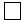  первичных данных 


Алғашқы деректерді жариялауға келіспейміз

Не согласны на опубликование 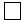 первичных данных 

Қазақстан Республикасы
Ұлттық экономика министрлігінің
Статистика комитеті төрағасының
2015 жылғы 9 қазандағы
№ 158 бұйрығына
6-қосымшаҚазақстан Республикасы
Ұлттық экономика министрлігінің
Статистика комитеті төрағасының
2015 жылғы 9 қазандағы
№ 158 бұйрығына
7-қосымша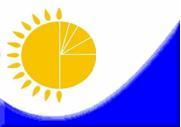 
Мемлекеттік статистика органдары құпиялылығына кепілдік береді

Конфиденциальность гарантируется органами государственной статистики
Мемлекеттік статистика органдары құпиялылығына кепілдік береді

Конфиденциальность гарантируется органами государственной статистики
Мемлекеттік статистика органдары құпиялылығына кепілдік береді

Конфиденциальность гарантируется органами государственной статистики
Приложение 7

к приказу Председателя Комитета

по статистике Министерства национальной

экономики Республики Казахстан

от 9 октября 2015 года № 158
Приложение 7

к приказу Председателя Комитета

по статистике Министерства национальной

экономики Республики Казахстан

от 9 октября 2015 года № 158
Жалпымемлекеттік статистикалық байқаудың статистикалық нысаны

Статистическая форма общегосударственного статистического наблюдения
Жалпымемлекеттік статистикалық байқаудың статистикалық нысаны

Статистическая форма общегосударственного статистического наблюдения
Жалпымемлекеттік статистикалық байқаудың статистикалық нысаны

Статистическая форма общегосударственного статистического наблюдения
Жалпымемлекеттік статистикалық байқаудың статистикалық нысаны

Статистическая форма общегосударственного статистического наблюдения
Жалпымемлекеттік статистикалық байқаудың статистикалық нысаны

Статистическая форма общегосударственного статистического наблюдения
Аумақтық статистика органына тапсырылады

Представляется территориальному органу статистики
Аумақтық статистика органына тапсырылады

Представляется территориальному органу статистики
Аумақтық статистика органына тапсырылады

Представляется территориальному органу статистики
Аумақтық статистика органына тапсырылады

Представляется территориальному органу статистики
Статистикалық нысанды www.stat.gov.kz сайтынан алуға болады 

Статистическую форму можно получить на сайте www.stat.gov.kz
Статистикалық нысанды www.stat.gov.kz сайтынан алуға болады 

Статистическую форму можно получить на сайте www.stat.gov.kz
Статистикалық нысанды www.stat.gov.kz сайтынан алуға болады 

Статистическую форму можно получить на сайте www.stat.gov.kz
Статистикалық нысанды www.stat.gov.kz сайтынан алуға болады 

Статистическую форму можно получить на сайте www.stat.gov.kz
Мемлекеттік статистиканың тиісті органдарына дәйексіз деректерді ұсыну және алғашқы статистикалық деректерді тапсырмау "Әкімшілік құқық бұзушылық туралы" Қазақстан Республикасы Кодексінің 497-бабында көзделген әкімшілік құқық бұзушылықтар болып табылады.

Представление недостоверных и непредставление первичных статистических данных в соответствующие органы государственной статистики являются административными правонарушениями, предусмотренными статьей 497 Кодекса Республики Казахстан "Об административных правонарушениях". 
Мемлекеттік статистиканың тиісті органдарына дәйексіз деректерді ұсыну және алғашқы статистикалық деректерді тапсырмау "Әкімшілік құқық бұзушылық туралы" Қазақстан Республикасы Кодексінің 497-бабында көзделген әкімшілік құқық бұзушылықтар болып табылады.

Представление недостоверных и непредставление первичных статистических данных в соответствующие органы государственной статистики являются административными правонарушениями, предусмотренными статьей 497 Кодекса Республики Казахстан "Об административных правонарушениях". 
Мемлекеттік статистиканың тиісті органдарына дәйексіз деректерді ұсыну және алғашқы статистикалық деректерді тапсырмау "Әкімшілік құқық бұзушылық туралы" Қазақстан Республикасы Кодексінің 497-бабында көзделген әкімшілік құқық бұзушылықтар болып табылады.

Представление недостоверных и непредставление первичных статистических данных в соответствующие органы государственной статистики являются административными правонарушениями, предусмотренными статьей 497 Кодекса Республики Казахстан "Об административных правонарушениях". 
Мемлекеттік статистиканың тиісті органдарына дәйексіз деректерді ұсыну және алғашқы статистикалық деректерді тапсырмау "Әкімшілік құқық бұзушылық туралы" Қазақстан Республикасы Кодексінің 497-бабында көзделген әкімшілік құқық бұзушылықтар болып табылады.

Представление недостоверных и непредставление первичных статистических данных в соответствующие органы государственной статистики являются административными правонарушениями, предусмотренными статьей 497 Кодекса Республики Казахстан "Об административных правонарушениях". 
Мемлекеттік статистиканың тиісті органдарына дәйексіз деректерді ұсыну және алғашқы статистикалық деректерді тапсырмау "Әкімшілік құқық бұзушылық туралы" Қазақстан Республикасы Кодексінің 497-бабында көзделген әкімшілік құқық бұзушылықтар болып табылады.

Представление недостоверных и непредставление первичных статистических данных в соответствующие органы государственной статистики являются административными правонарушениями, предусмотренными статьей 497 Кодекса Республики Казахстан "Об административных правонарушениях". 
Мемлекеттік статистиканың тиісті органдарына дәйексіз деректерді ұсыну және алғашқы статистикалық деректерді тапсырмау "Әкімшілік құқық бұзушылық туралы" Қазақстан Республикасы Кодексінің 497-бабында көзделген әкімшілік құқық бұзушылықтар болып табылады.

Представление недостоверных и непредставление первичных статистических данных в соответствующие органы государственной статистики являются административными правонарушениями, предусмотренными статьей 497 Кодекса Республики Казахстан "Об административных правонарушениях". 
Мемлекеттік статистиканың тиісті органдарына дәйексіз деректерді ұсыну және алғашқы статистикалық деректерді тапсырмау "Әкімшілік құқық бұзушылық туралы" Қазақстан Республикасы Кодексінің 497-бабында көзделген әкімшілік құқық бұзушылықтар болып табылады.

Представление недостоверных и непредставление первичных статистических данных в соответствующие органы государственной статистики являются административными правонарушениями, предусмотренными статьей 497 Кодекса Республики Казахстан "Об административных правонарушениях". 
Статистикалық нысан коды 1421103

Код статистической формы 1421103

2-ТП (ауа) 

2-ТП (воздух)

Жылдық

Годовая
Статистикалық нысан коды 1421103

Код статистической формы 1421103

2-ТП (ауа) 

2-ТП (воздух)

Жылдық

Годовая
Статистикалық нысан коды 1421103

Код статистической формы 1421103

2-ТП (ауа) 

2-ТП (воздух)

Жылдық

Годовая
Атмосфералық ауаны қорғау туралы есеп

Отчет об охране атмосферного воздуха


Атмосфералық ауаны қорғау туралы есеп

Отчет об охране атмосферного воздуха


Атмосфералық ауаны қорғау туралы есеп

Отчет об охране атмосферного воздуха


Атмосфералық ауаны қорғау туралы есеп

Отчет об охране атмосферного воздуха


Ауаны ластайтын тұрақты көздері бар заңды тұлғалар және (немесе) олардың құрылымдық және оқшауланған бөлімшелері тапсырады.

Представляют юридические лица и (или) их структурные и обособленные подразделения, имеющие стационарные источники загрязнения воздуха.
Ауаны ластайтын тұрақты көздері бар заңды тұлғалар және (немесе) олардың құрылымдық және оқшауланған бөлімшелері тапсырады.

Представляют юридические лица и (или) их структурные и обособленные подразделения, имеющие стационарные источники загрязнения воздуха.
Ауаны ластайтын тұрақты көздері бар заңды тұлғалар және (немесе) олардың құрылымдық және оқшауланған бөлімшелері тапсырады.

Представляют юридические лица и (или) их структурные и обособленные подразделения, имеющие стационарные источники загрязнения воздуха.
Ауаны ластайтын тұрақты көздері бар заңды тұлғалар және (немесе) олардың құрылымдық және оқшауланған бөлімшелері тапсырады.

Представляют юридические лица и (или) их структурные и обособленные подразделения, имеющие стационарные источники загрязнения воздуха.
Ауаны ластайтын тұрақты көздері бар заңды тұлғалар және (немесе) олардың құрылымдық және оқшауланған бөлімшелері тапсырады.

Представляют юридические лица и (или) их структурные и обособленные подразделения, имеющие стационарные источники загрязнения воздуха.
Ауаны ластайтын тұрақты көздері бар заңды тұлғалар және (немесе) олардың құрылымдық және оқшауланған бөлімшелері тапсырады.

Представляют юридические лица и (или) их структурные и обособленные подразделения, имеющие стационарные источники загрязнения воздуха.
Ауаны ластайтын тұрақты көздері бар заңды тұлғалар және (немесе) олардың құрылымдық және оқшауланған бөлімшелері тапсырады.

Представляют юридические лица и (или) их структурные и обособленные подразделения, имеющие стационарные источники загрязнения воздуха.
Тапсыру мерзімі – есепті кезеңнен кейінгі 10 сәуір

Срок представления – 10 апреля после отчетного периода
Тапсыру мерзімі – есепті кезеңнен кейінгі 10 сәуір

Срок представления – 10 апреля после отчетного периода
Тапсыру мерзімі – есепті кезеңнен кейінгі 10 сәуір

Срок представления – 10 апреля после отчетного периода
Тапсыру мерзімі – есепті кезеңнен кейінгі 10 сәуір

Срок представления – 10 апреля после отчетного периода
Тапсыру мерзімі – есепті кезеңнен кейінгі 10 сәуір

Срок представления – 10 апреля после отчетного периода
Тапсыру мерзімі – есепті кезеңнен кейінгі 10 сәуір

Срок представления – 10 апреля после отчетного периода
БСН коды

Код БИН
1. Ауаны ластайтын тұрақты көздері бар объектінің нақты орналасқан орнын көрсетіңіз (заңды тұлғаның және (немесе) оның құрылымдық және оқшауланған бөлімшесінің тіркелген жеріне қарамастан) - облыс, қала, аудан, елді мекен

Укажите фактическое местонахождение объекта, имеющего стационарные источники загрязнения воздуха (независимо от места регистрации юридического лица и (или) его структурного и обособленного подразделения) - область, город, район, населенный пункт
Әкімшілік-аумақтық объектілер жіктеуішіне сәйкес аумақ коды (статистикалық нысанды қағаз тасымалдағышта тапсыру кезінде статистика органының қызметкерлері толтырады)

Код территории согласно Классификатору административно-территориальных объектов (заполняется работниками органа статистики)
1.1.
Ағымдағы жылғы қолда бар эмиссияларға алынған рұқсаттар санын бірлікпен көрсетіңіз 

Укажите количество имеющихся разрешений на эмиссию за отчетный год, в единицах
Жол коды

Код строки
Ластаушы заттар топтарының атауы

Наименование групп загрязняющих веществ
Тазартылмай шығарылғаны

Выброшено без очистки
Тазартылмай шығарылғаны

Выброшено без очистки
Тазарту имараттарына түскен ластаушы заттар

Поступило на очистные сооружения загрязняющих веществ
одан ұсталғаны және залалсыздандырылғаны

из них уловлено и обезврежено
одан ұсталғаны және залалсыздандырылғаны

из них уловлено и обезврежено
Есепті кезеңде атмосфераға ластаушы заттардың шығарылғаны

Выброшено в атмосферу загрязняющих веществ за отчетный период
Жол коды

Код строки
Ластаушы заттар топтарының атауы

Наименование групп загрязняющих веществ
барлығы

всего
одан ластаудың ұйымдастырылған көздерінен

из них от организованных источников загрязнения
Тазарту имараттарына түскен ластаушы заттар

Поступило на очистные сооружения загрязняющих веществ
барлығы

всего
одан кәдеге асырылғаны

из них утилизировано
Есепті кезеңде атмосфераға ластаушы заттардың шығарылғаны

Выброшено в атмосферу загрязняющих веществ за отчетный период
А
Б
1
2
3
4
5
6
1
Қатты

Твердые
одан:

из них:
х
х
х
х
х
х
1.1
ҚБ 10 (диаметрі 10 мкм1 қатты бөлшектер)

ТЧ 10 (твердые частицы диаметром 10 мкм)
1.2
ҚБ 2,5 (диаметрі 2,5 мкм қатты бөлшектер)

ТЧ 2,5 (твердые частицы диаметром 2,5 мкм)
2
Газ тәріздес және сұйық

Газообразные и жидкие
соның ішінде: 

в том числе: 
2.1
күкіртті ангидрид

сернистый ангидрид (SO2)
2.2
күкіртсутек

сероводород (H2S)
2.3
көміртек тотығы

окись углерода (CO)
2.4
азот тотықтары (NО2-ге қайта есептегенде)

окислы азота (в пересчете на NО2) 
2.5
аммиак

аммиак
2.6
көмірсутектер (ұшпалы органикалық қосылыстарсыз және метансыз)

углеводороды (без летучих органических соединений, и метана (CH4))
2.7
ұшпалы органикалық қосылыстар (ҰОҚ)2

летучие органические соединения (ЛОС)
2.8
өзгелер

прочие
Ластаушы заттың атауы

Наименование загрязняющего вещества
Ластаушы заттың коды

Код загрязняющего вещества
Спецификалық ластаушы заттардың атмосфераға шығарылғаны

Выброшено в атмосферу специфических загрязняющих веществ
Есепті жылға спецификалық ластаушы заттардың белгіленген жол берілетін шекті шығарындысы, тонна/жылына

Установленный предельно-допустимый выброс специфических загрязняющих веществ на отчетный год, тонн/год
А
Б
1
2
Жол коды

Код строки
Көрсеткіштердің атауы

Наименование показателей
Барлығы

Всего
одан жол берілетін шекті шығарындының белгіленген нормаларымен

из них с установленными нормами предельно допустимого выброса 
А
Б
1
2
1
Шығарындылардың тұрақты көздерінің саны, барлығы

Количество стационарных источников выбросов, всего
одан: 

из них:
х
х
1.1
ұйымдастырылғандардың

организованных
одан: 

из них:
1.1.1
тазарту имараттарымен жабдықталғандардың

оборудованных очистными сооружениями
Жол коды

Код строки
Көрсеткіштердің атауы

Наименование показателей
Есепті жылдағы парниктік газдардың көлемі

Объем парниковых газов в отчетном году
А
Б
1
1
Парниктік газдар

Парниковые газы
одан:

из них:
х
1.1
көміртек қос тотығы

двуокись углерода (CO2)
1.2
метан (CH4)
1.3
азоттың шала тотығы

закись азота (N2O)
1.4
гидрофтор көміртегі

гидрофторуглероды (ГФУ)
1.5
перфтор көміртегі

перфторуглероды (ПФУ)
1.6
гексафторид күкірті

гексафторид серы (SF6)
Атауы

Наименование______________________
Мекенжайы

Адрес ____________________________Қазақстан Республикасы
Ұлттық экономика министрлігінің
Статистика комитеті төрағасының
2015 жылғы 9 қазандағы
№ 158 бұйрығына
8-қосымша"Атмосфералық ауаны қорғау туралы есеп"
(коды 1421103, индексі 2-ТП (ауа), кезеңділігі
жылдық) статистикалық нысанына
1-қосымша
№ т/б
Заттың атауы
Шектелген көмірсутектер
Шектелген көмірсутектер
1
Бутан
2
Гексан
3
Пентан
4
Тұйық гексан
5
Тұйық пентан (пентаметилен)
6
С1-С10 шектелген көмірсутектер (алкандар)
Шектелмеген көмірсутектер
Шектелмеген көмірсутектер
7
Амилендер (изомерлер қоспасы)
8
Бутилен
9
1,3-бутадиен (дивинил)
10
Гептен
11
Метиленциклобутан
12
2-Метилбута-1,3-диен
13
3,4 - Дихлорбут-1-ен
14
1,4 - Дихлорбут-2-ен
15
Пропилен
16
Этилен
17
Этин (Ацетилен)
18
Циклогексилэтен (винилциклогексан)
Хош иісті көмірсутектер
Хош иісті көмірсутектер
19
Бензол
20
Техникалық дивинилбензол (дивинилбензола мен этилстирол қоспасы) (этилстирол бойынша)
21
Диметилбензол (Ксилол) (смесь изомеров о-, м-, п-)
22
Изопропилбензол (кумол)
23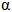 -метилстирол


24
Жиһаз еріткіші (АМР-3) (толуол бойынша бақылау)
25
2-Метилпропилбензол (Изобутилбензол)
26
Толуол (метибензол)
27
1,2,4,5-Тетраметилбензол
28
1,2,4-Триметилбензол (псевдокумол)
29
1,3,5 - Триметилбензол (мезитилен) 2,6 - Диметилфенол (2,6 -ксиленол)
30
Этилбензол
31
2,3,4-этилтолуол
32
Нафталин
Галоген текті көмірсутектер
Галоген текті көмірсутектер
33
1-Бромгексан (бромдыгексил)
34
1-Бромгептан (бромды гептил)
35
1-Бромдекан (бромды децил)
36
1-Бром-3-метилбутан (бромды изоамил)
37
1-Бром-2-метилпропан (бромды изобутил)
38
1-Бромпентан (бромды амил)
39
1-Бромпропан (бромды пропил)
40
2-Бромпропан (бромды изопропил)
41
Бромбензол
42
Бензосульфонилхлорид
43
Хлорлы бутил
44
1-Бромбутан (бромды бутил)
45
Гексафторбензол
46
Дихлордифторметан (фреон 12)
47
Дихлорфторметан (фреон 21)
48
Дифторхлорметан (фреон 22)
49
Дибромбензол
50
1,2-Дихлорпропан
51
1,3-Дихлорпропилен
52
1,2 - Дихлорэтан (дихлорэтан)
53
Хлорды метилен
54
Бромды метилен
55
Метиленйодид (йодты метилен)
56
Тетрахлорэтилен (перхлорэтилен)
57
Трихлорбензол
58
Тетрафторэтилен
59
Тетрахлорпропен
60
Трихлорметан (хлороформ)
61
Трихлорфторметан (фреон 11)
62
Трихлорэтилен
63
Трихлорметилбензол (бензотрихлорид, альфа, альфа-трихлортолуол)
64
Трибромметан (бромоформ)
65
1,2,3-трихлорпропан
66
Хлорбензол
67
Хлоропрен
68
1-Хлорбутан (Хлорды бутил)
69
Хлорметилбензол (Хлорды бензил)
70
2-Хлорпропан (Хлорды изопропил)
71
Эпихлоргидрин
72
Трихлорбензол
73
Аллил хлористый (3-Хлорпроп-1-ен)
74
Хлорэтан (этилхлорид, хлорды этил)
Спирттер және фенолдар
Спирттер және фенолдар
75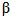 -нафтол


76
Бензилкарбинол (бензил спирт)
77
2,6 - Диметилфенол (2,6 ксиленол)
78
Диоксолан -1,3 (формальгликоль)
79
Крезол (о-,м-,п- изомерлардың қоспасы) (трикрезол)
80
Метанол (метилдік спирт)
81
Амил спирт
82
Бутилдік спирт
83
Изобутилдік спирт
84
Изоактилдік спирт
85
Пропилдік спирт
86
Изопропилдік спирт
87
Фенол (гидроксибензол)
88
Этил спирт
89
Тұйық гексанол
90
Этиленхлоргидрин
91
2-Хлорэтанол
92
4-Хлорфенол (1-гидрокси -4-хлорбензол, п-хлорфенол)
93
2-Феноксиэтанол
Жай эфирлер
Жай эфирлер
94
2,2- Оксибис (пропан), диизопропил эфирі
95
Дипил (25% дифенил және 75% дифенилоксидтің қоспасы)
96
Терефтал қышқылының димитил эфирі
97
Этиленгликольдің (бутилцеллозоль) моноизобутил эфирі 
98
Этиленгликольдің (пропилцеллозоль) моноизопропил эфирі 
99
Диэтил эфирі
100
2-Этоксиэтанол (этиленгликольдің этил эфирі , этилцеллозольв)
Күрделі эфирлер (фосфор қышқылының эфирлерісіз)
Күрделі эфирлер (фосфор қышқылының эфирлерісіз)
101
н-Амилацетат
102
Бензилацетат (сірке қышқылының бензил эфирі)
103
Бутилацетат (сірке қышқылының бутил эфирі)
104
Бутилакрилат (акрил қышқылының бутил эфирі)
105
Винилацетат (Этенилацетат)
106
Дибутилфталат (фталдық қышқылының дибутил эфирі)
107
Диметил-1,4 -бензолдикарбонат
108
Метилакрилат
109
Метилацетат
110
Метилметакрилат
111
Проп-2-ен-1-аль (акролеин)
112
Этилацетат (сірке қышқылының этил эфирі)
113
2-Этоксиэтилацетат (сірке қышқылдың 2 этоксиэтилдің эфир, целлозольвацетат)
Альдегидтер
Альдегидтер
114
Май альдегиді 
115
Ацетальдегид
116
Метальдегид (ацетальдегид тетрамер)
117
Каприл альдегиді 
118
Каприн альдегиді 
119
Капрон альдегиді 
120
Пелларгон альдегиді 
121
Трихлорацетальдегид (хлораль)
Кетондар
Кетондар
122
Ацетофенол
123
Дикетен
124
Э таңбалы ағаш спиртті еріткіш (эфирацетондық) (бақылау ацетон бойынша)
125
Тұйық гексанон
126
Метилизобутилкетон
127
Метилэтилкетон
128
Пропан -2-он (ацетон)
Органикалық қышқылдар
Органикалық қышқылдар
129
Малеинді ангидрид (булар, аэрокірне)
130
Акрил қышқылы
131
L-2-Гидроксипропанды қышқылы (сүт қышқылы)
132
Диметилформамид
133
Сірке ангидриді
134
Сірке қышқылы
135
Майлы синтетикалық қышқылдарының фракциялары С10-С16
136
Валериан қышқылы
137
Капрон қышқылы
138
Май қышқылы
139
Пропион қышқылы
140
Терефтал қышқылы
141
Құмырсқа қышқылы
142
Перфторвалериан қышқылы
143
4-Метилпентандың қышқылы (изокапронды қышқылы)
Органикалық тотықтар және асқын оксидтер
Органикалық тотықтар және асқын оксидтер
144
Изопропилбензолдың гидроасқынтотығы (кумолдың гидроасқын тотығы)
145
4,4-Диметилдиоксан -1,3
146
Диоксан-1,4 (диэтилендиоксид)
147
Этилен тотығы
148
Пропилен тотығы
Құрамында қүкірт бар қосылыстар
Құрамында қүкірт бар қосылыстар
149
Метилмеркаптопропион альдегиді
150
1-Бутантиол (бутилмеркаптан)
151
Диметилсульфид
152
2-Меркаптоэтанол (монотиоэтиленгликоль)
153
Табиғи меркаптандардың қоспасы (этилмеркаптанға есептелгенде)
154
Тетраметилтиурамдисульфид ТМТД
155
Тиофенол
156
Этиленсульфид
Аминдер
Аминдер
157
5/6 Амин (2-парааминофенил) бензимидазол
158
С15-С20 алифатты аминдер
159
2-Амино-1,3,5-триметилбензол (мезидин)
160
Анилин
161
1-Аминобутан (н-Бутиламин)
162
Гексаметилендиамин
163
Гексаметиленимин
164
Диметиламин
165
Диметиланилин
166
3,4-Дихлоранилин
167
Диэтиламин —
168
Ди (2-гидроксиэтил) амин (диэтаноламин)
169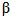 -Диэтиламиноэтилмеркаптан


170
Монометиланилин
171
Моноэтиламин
172
Триметиламин
173
Триэтиламин
174
м-Хлоранилин
175
п-Хлоранилин
176
Этиленимин
177
Этилендиамин (1,2-диаминоэтан)
178
Циклогексиламин
179
4-Бутиланилин
180
Монометиламин
181
Ксилидин
Нитро қосылыстар
Нитро қосылыстар
182
Бутилнитрит (азот қышқылының бутилдік эфирі)
183
Нитробензол
184
2,3-Нитротолуол
185
м-Нитробромбензол
186
м-Нитрохлорбензол
187
о-Нитрохлорбензол
188
п-Нитрохлорбензол
Өзге де құрамында азот барлар
Өзге де құрамында азот барлар
189
Акрилонитрил
190
N,N1-Диметилацетамид
191
Дифенилметандинзодианат
192
Метилизоцианит
193
С17-С20 карбон қышқылының нитрилдері
194
3-Оксо-N-фенилбутанамид (ацетоацетанилид)
195
Толуилендиизоцианат
196
Формамид (құмырсқа қышқылының амиді)
Хинондар
Хинондар
197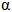 -Нафтахинон


Гетеро-тұйық қосылыстар
Гетеро-тұйық қосылыстар
198
Пиридин
199
Пирролидин (тетраметиленимин)
200
Тетрагидрофуран
201
Тиофен (тиофуран)
202
Фурфурол
Техникалық қоспалар
Техникалық қоспалар
203
Бензин (мұнайлық, аз күкіртті көміртекке қайта есептелгенде)
204
Бензин тақтатастық (көміртекке қайта есептегенде)
205
Шина өндірісіндегі вулкандық газдар (аминдер бойынша)
206
Тетрафторэтилендік текше қалдықтары (тетрафторэтилен бойынша)
207
Уайт-спирит
208
Сольвент
209
Скипидар"Атмосфералық ауаны қорғау туралы есеп"
(коды 1421103, индексі 2-ТП (ауа), кезеңділігі
жылдық) статистикалық нысанына
2-қосымша
Заттың коды
Заттың атауы
Топ
001
Күкіртті ангидрид
газ тәріздес және сұйық
002
Күкіртсутек
газ тәріздес және сұйық
003
Көміртек тотығы
газ тәріздес және сұйық
004
Азот тотықтары (NО2-ге қайта есептегенде)
газ тәріздес және сұйық
005
Аммиак
газ тәріздес және сұйық
006
Барий карбонаты (барийге қайта есептегенде)
қатты
007
Бериллий және оның қосылыстары (берилийге қайта есептегенде)
қатты
008
Ванадий бес тотығы
қатты
009
Кадмий және оның қосылыстары (кадмийге қайта есептегенде)
қатты
010
Магний оксиді
қатты
011
Мыс және оның қосылыстары (мысқа қайта есептегенде)
қатты
012
Марганец және оның қосылыстары (марганец диоксидіне қайта есептегенде)
қатты
013
Мыс оксиді (мысқа шағып есептегенде)
қатты
014
Натрий хлориды
қатты
015
Металды никель
қатты
016
Сынап және оның қосылыстары (сынапқа қайта есептегенде)
газ тәріздес және сұйық
017
Қорғасын және оның қосылыстары (тэтретил қорғасыннан басқа қорғасынға шағып есептегенде)
қатты
018
Алты валенттік хром (хромның үш тотығына шағып есептегенде)
қатты
019
Мырыш және оның қосылыстары (мырышқа есептегенде)
қатты
020
Үш валенттік хромның қосылыстары (Сr3+-ға қайта есептегенде)
қатты
021
Барий және оның тұздары (ацетат, нитрат, нитрит, хлорид) барийге есептегенде
қатты
022
Азот қышқылы
газ тәріздес және сұйық
023
Аммоний нитраты
қатты
024
Бром
ҰОҚ
025
Арсин (күшәннің сутегі)
газ тәріздес және сұйық
026
Хлорлық сутегі (тұз қышқылы) НСl молекуласы бойынша
газ тәріздес және сұйық
027
Гидроцианид (циандық сутегі, синильдегі қышқылы)
газ тәріздес және сұйық
028
Күкірт қышқылы (H2S04 молекуласы бойынша)
газ тәріздес және сұйық
029
Күшән (органикалық емес қосылыстар)
қатты
030
Озон
газ тәріздес және сұйық
031
Күйе (қара көмертегі)
қатты
032
Селен диоксиді 
қатты
033
Күкірт көміртегі
газ тәріздес және сұйық
034
Газ тәрізді фторлық қосылыстар (фторлы сутек, төрт фторлы кремний)
газ тәріздес және сұйық
035
Нашар еритін органикалық емес фторидтер (алюминий фториді, кальций фториді, натрий гексафторалюминаты)
қатты
036
Хлор
газ тәріздес және сұйық
037
Аммоний гуматы
қатты
038
Бутан
ҰОҚ
039
Полиэтилен
көмірсутектер (ҰОҚсыз)
040
Тұйық гексан
ҰОҚ
041
Бензол
ҰОҚ
042
Ксилол
ҰОҚ
043
Стирол (Винилбензол)
ҰОҚ
044
Толуол 
ҰОҚ
045
1,2,4-Триметилбензол (псевдокумол)
ҰОҚ
046
Этилбензол
ҰОҚ
047
Бензапирен
көмірсутектер (ҰОҚсыз)
048
Нафталин
ҰОҚ
049
Дихлорэтан
ҰОҚ
050
Дихлорпропан
ҰОҚ
051
Трийодметан (Йодоформ)
қатты
052
Пентафторбензол
ҰОҚ
053
Трихлорэтилен
ҰОҚ
054
Тетрахлорметан (Төрт хлорлы көміртегі)
ҰОҚ
055
Изопропилдік спирті 
ҰОҚ
056
метилді спирт
ҰОҚ
057
Трикрезол
ҰОҚ
058
Фенол
ҰОҚ
059
Бутилацетат
ҰОҚ
060
Метилацетат
ҰОҚ
061
Пропилацетат
ҰОҚ
062
Циан - (3-феноксифенил) метил - 4 -хлор-а (1-метилэтил) фенилацетат
ҰОҚ
063
Этилацетат
ҰОҚ
064
Этил проп-2-еноат
ҰОҚ
065
Этилпентаноат
ҰОҚ
066
Акролеин
ҰОҚ
067
Бензальдегид
ҰОҚ
068
Формальдегид
ҰОҚ
069
Ацетон
ҰОҚ
070
1 -Фенилэтанол
ҰОҚ
071
4-Метиленоксетан-2-он
ҰОҚ
072
Пентан-3-он
ҰОҚ
073
4-Метилпентан-2-он
ҰОҚ
074
Циклогексанон
ҰОҚ
075
Фталды ангидрид (булар, аэрокірне)
ҰОҚ
076
Капролактам
ҰОҚ
077
1,4-Бензолдикарбонды қышқылы (терефталдық қышқылы)
ҰОҚ
078
Сірке қышқылы
ҰОҚ
079
Метилмеркаптан
ҰОҚ
080
Этантиол
ҰОҚ
081
Этенсульфид (Этиленсульфид)
ҰОҚ
082
Бензамид
қатты
083
Азодикарбонамид
қатты
084
Белокты витамин концентратының (БВК) тозаң белогы
қатты
085
Аммофос (моно және диаммоний қоспасы)
қатты
086
Бензин (мұнайлы, аз күкіртті көміртегіне шағып есептегенде)
ҰОҚ
087
Қоңыр көмірдің жоғары жылдамдықтағы пиролизі жеңіл шайырының бензин фракциясы (көміртегіне қайта есептегенде)
ҰОҚ
088
Эпоксидті ұнтақ бояу
қатты
089
Мұнайлы минералды майлар (жіп иіретін машиналарға арналған және басқалар)
ҰОҚ
090
Қоңыр көмірдің жылдам өтетін пиролізінің жеңіл шайыр фракциялы фенолы
ҰОҚ
091
Салмақталған заттар 
қатты
092
Тақта тас күлі
қатты
093
Жылу электростанцияларының мазут күлі (ванадийге шағып есептегенде)
қатты
094
Қос тотығы кремниі бар органикалық емес шаң, % > 70
қатты
095
70-20% қос тотығы кремниі бар органикалық емес шаң
қатты
096
Құрғақ карбомид желімінің тозаңы
қатты
097
Құрама жем тозаңы
қатты
098
Фосфогипстен цемент қосылған тұтқырлы гипсті (органикалық емес) тозаңы
қатты
099
Шыны пластик тозаңы
қатты
100
Мақта тозаңы
қатты
101
Цемент өндірісінің тозаңы (құрамында 60% кальций оксиді бар)
қатты
102
Жылу электростанцияларының көмір күлі (құрамында 35-40% кальций оксиді бар, дисперстілі 3 мм-ге дейін және одан төмен емес 97% аз емес)
қатты
103
Алюмосиликаттар (цеолиттер, цеолиттік туфтар)
қатты
104
Сүрек шаңы
қатты
105
Бацитрацин
қатты
106
Бензилбензоат
ҰОҚ
107
Полициклдік хош иісті көмірсутектер (ПХИК)
ҰОҚ
108
Полихлордік бифенилдер (ПХБ)
ҰОҚ
109
Полихлордік дибензо диоксиндер/дибензофурандар (ПХДЦ/Ф)
ҰОҚ
999
Өзге заттар